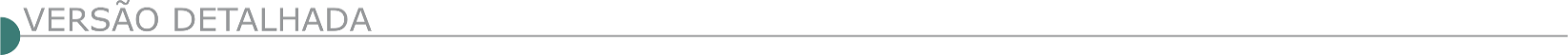 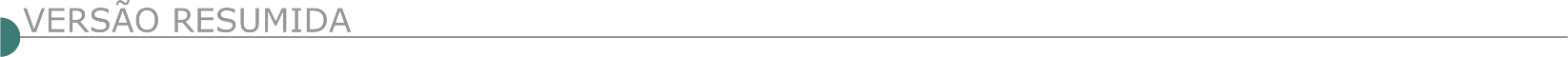 ESTADO DE MINAS GERAISBAMBUÍ PREFEITURA MUNICIPAL PROCESSO 110-2022 - TOMADA DE PREÇO 008-2022Reforma do CRAS, torna público a abertura do Processo Licitatório cujo objeto é a contratação de empresa para execução de obra de reforma e acréscimo do prédio do CRAS, da Secretaria Municipal de Desenvolvimento Social no Município de Bambuí, conforme projeto, memorial descritivo e planilhas quantitativas. Abertura dia 16/09/2022, às 09:00 horas. Local para informações e retirada do edital: Sede da Prefeitura ou pelo site www.bambui.mg.gov.br. Fone: (37) 3431-5496. CATUTI PREFEITURA MUNICIPAL TOMADA DE PREÇOS Nº 08/2022 O Município de Catuti/MG, torna público que realizará Tomada de Preços nº 08/2022, no dia 16/09/2022, às 08h00min horas, na sede da Prefeitura de Catuti/MG, localizada na Praça Presidente Vargas, n° 01 - Centro - CEP: 39.526-000, objetivando a contratação de empresa para execução de obras de construção de salas de vacina na comunidade de malhadinha e no distrito de barreiro branco, em atendimento a Resolução SES/MG N° 6.985, de dezembro de 2019. O edital poderá ser solicitado na sede da Prefeitura ou pelo e-mail: catutilicitacoes@gmail.com. CHÁCARA PREFEITURA MUNICIPAL AVISO DE LICITAÇÃO. PROCESSO N° 137/2022 TOMADA DE PREÇOS N° 005/2022. Objeto: Contratação de empresa especializada na prestação de serviços de engenharia para PAVIMENTAÇÃO DE TRECHO DA RUA OPTACIANO AUGUSTO DE PAULA, em Chácara - MG, com recursos próprios e federais, conforme condições e especificações contidas no Edital e seus anexos. Sessão Pública para recebimento das propostas dia 23/09/2022 às 10:30 h. O edital poderá ser obtido eletronicamente no site oficial da Prefeitura Municipal de Chácara (www.chacara.mg.gov.br) ou diretamente junto à Comissão Permanente de Licitações, localizada na Rua Heitor Cândido, nº 60, Centro, Chácara – MG. Informações (032) 3277-1014. Email: licitacao@chacara.mg.gov.br.AVISO DE LICITAÇÃO. PROCESSO N° 136/2022, TOMADA DE PREÇOS N° 004/2022. Objeto: Contratação de empresa especializada na prestação de serviços de engenharia para CONSTRUÇÃO DE PONTE NA RUA ANTÔNIO FERNANDES COELHO, em Chácara - MG, conforme condições e especificações contidas no Edital e seus anexos. Sessão Pública para recebimento das propostas dia 23/09/2022 às 08:30 h. O edital poderá ser obtido eletronicamente no site oficial da Prefeitura Municipal de Chácara (www.chacara.mg.gov. br) ou diretamente junto à Comissão Permanente de Licitações, localizada na Rua Heitor Cândido, nº 60, Centro, Chácara – MG. Informações (032) 3277-1014. Email: licitacao@chacara.mg.gov.br. CEDRO DO ABAETÉ PREFEITURA MUNICIPAL AVISO DE EDITAL - PROCESSO LICITATÓRIO Nº 117/2022 Tomada de Preço nº 006/2022 do tipo Menor Preço Global. Objeto: Contratação de empresa especializada para ampliação da Escola Estadual “José Ribeiro de Andrade”, mediante celebração do convênio “Mãos Dadas” feito entre o Município de Cedro do Abaeté/MG e o Estado de Minas Gerais. Data da Sessão dia 23/09/2022 às 09h00min horas. Consulta edital: www.cedrodoabaete.mg.gov.br, e-mail: licitacoes@cedrodobaete.mg.gov.br. CORONEL PACHECO PREFEITURA MUNICIPAL AVISO DE LICITAÇÃO. PROCESSO N° 082/2022, TOMADA DE PREÇO Nº 003/2022 Objeto: Contratação de empresa especializada para prestação de serviços relativos a reforma e construção de praça no Bairro Nossa Senhora Aparecida deste Município de Coronel Pacheco – MG, visando o fornecimento de materiais e mão de obra para execução da reforma e construção da praça, conforme condições constantes nos termos do edital e seus anexos. Entrega de Envelopes e Sessão Pública dia 22/09/2022 com início às 10:30 horas. Informações pelo Tel.: (032) 3258-1131 e e-mail: licitacao@coronelpacheco.mg.gov.br. CRISTIANO OTONI PREFEITURA MUNICIPAL AVISO DE TOMADA DE PREÇOS Nº 05/2022 O município de Cristiano Otoni - MG, torna público que fará realizar Tomada de Preços Nº 05/2022, autorizada pelo PL Nº 65/2022, objetivando a contratação de empresa, sob regime de empreitada global, com fornecimento de material e mão de obra, para construção de muro de arrimo/contenção junto a Escola Municipal Monsenhor Raul Coutinho em atendimento a Secretaria Municipal de Educação. Dia 21/09/2022 às 09.00h. Edital disponível em: www.cristianootoni.mg.gov.br/. AVISO DE TOMADA DE PREÇOS Nº 06/2022. O município de Cristiano Otoni - MG, torna público que fará realizar Tomada de Preços Nº 06/2022, autorizada pelo PL Nº 66/2022, objetivando a contratação de empresa, sob regime de empreitada global, com fornecimento de material e mão de obra, para pavimentação asfáltica nas Ruas Alberto Zille e Vereador Américo Borges localizadas no Município de Cristiano Otoni em atendimento a Sec. Mun. de Infraestrutura e Transporte. Dia 21/09/2022 às 13.00h. Edital disponível em: www.cristianootoni.mg.gov.br/. CURVELO PREFEITURA MUNICIPAL AVISO LICITAÇÃO TP Nº 01/22 Cont. de emp. de eng. e/ou arquitetura e urbanismo p/ const./adequação de passeios, c/ forn. de materiais, conf. NBR9050–Protocolo Env. Hab./ Proposta: até dia 22/9/22 às 8h30min. Abertura: 22/9/22 às 9h. Inf./retirada Edital: 383722-2617.DORES DO INDAIÁ PREFEITURA MUNICIPAL PROCESSO LICITATÓRIO N°209/2022, NA MODALIDADE TOMADA DE PREÇOS N° 023/2022. Aviso de Licitação – Objeto: Contratação de empresa especializada para execução de obras de pavimentação asfáltica em CBUQ, em trechos das Ruas Carajás e Estrela do Indaiá, nos termos do convênio nº923413/2021, celebrado entre o ministério do desenvolvimento regional - MDR por intermédio da Caixa Econômica Federal, e o município de Dores do Indaiá-MG. Sendo a abertura das propostas marcada para o dia 27/09/2022 às 08:00 horas. Informações podem ser obtidas no setor Licitações à Praça do Rosário, 268, fone (37) 3551-6256 ou pelo e-mail - licitacao@doresdoindaia.mg.gov.br. EUGENÓPOLIS PREFEITURA MUNICIPAL- PROCESSO LICITATÓRIO Nº 088/2022 Torna público a realização da Tomada de Preços nº 009/2022, Edital nº 061/2022 – Objeto: Contratação de empresa, sob regime de empreitada global, para pavimentação de ruas no distrito de Queirozes, conforme Projeto Técnico, Edital e seus Anexos – Hora e Data da Sessão e Abertura dos Envelopes: 09:00 horas do dia 20/09/2022 – O edital poderá ser adquirido no Portal da Transparência (www.eugenopolis.mg.gov.br) ou no setor de licitação da Prefeitura Municipal de Eugenópolis/MG, na Praça Ângelo Rafael Barbuto, nº 58, Centro, das 08:00 ás 16:00 horas nos dias úteis – Informações pelo tel. (32) 3724-1133. GUANHÃES PREFEITURA MUNICIPAL AVISO DE LICITAÇÃO – TOMADA DE PREÇOS Nº 010/2022A Comissão Permanente de Licitação do Município de Guanhães/ MG torna público para conhecimento dos interessados que acontecerá a Tomada de Preços nº 010/2022, Processo Licitatório nº 086/2022– Objeto: Contratação de empresa para realização de obra de pavimentação com piso intertravado em bloco sextavado e drenagem superficial na Av. dos Ipês II, B. Horto, Município de Guanhães/MG. Data da Sessão: 21/09/2022 às 09h. Maiores informações no Setor de Licitação, na sede da Prefeitura Municipal de Guanhães ou pelo telefone (33) 3421-1501, das 13h30 às 17h, e ainda pelo e-mail licitacoes@guanhaes.mg.gov.br ou no site www.guanhaes.mg.gov.br. IGARATINGA PREFEITURA MUNICIPAL TOMADA DE PREÇO Nº 18/2022Torna pública a Abertura do Processo Licitatório nº 91/2022, Tomada de Preço nº 18/2022. Objeto: Contratação de empresa para construção do PSF José Lourenço da Silva no distrito de Antunes - Igaratinga/ MG, conforme planilha de quantitativos, memoriais descritivos, cronograma físico financeiro e projetos. Abertura: 20 de setembro de 2022, às 13h00min. Dotações orçamentárias nº 07.01.10.301.0043.1.072.4.4.90. 51.00.00.00.00 - Ficha: 344 e ficha: 872, Secretaria Municipal de Saúde. O Edital encontra-se no site: www.igaratinga.mg.gov.br, mais informações pelo telefone: (37) 3246-1134.INHAÚMA PREFEITURA MUNICIPAL TOMADA DE PREÇO Nº 02/2022 AVISO DE LICITAÇÃO - PROCESSO LICITATÓRIO Nº 67/2022. O Município de Inhaúma-MG torna pública a realização da Tomada de Preço nº 02/2022. Objeto: Pavimentação Poliédrica na Comunidade Rural Quartéis - Município de Inhaúma/MG. Sessão de Recebimento de Propostas e Julgamento: 20/09/2022, às 09h:30min. Maiores informações poderão ser obtidas através do telefone (31) 3716-4201. IRAÍ DE MINAS PREFEITURA MUNICIPAL - AVISO DE LICITAÇÃO TOMADA DE PREÇO 011/2022O Município de Iraí de Minas/MG, através da Comissão Permanente de Licitação, torna público que às 13:00 horas do dia 19 de setembro de 2022, na sede da Prefeitura Municipal de Iraí de Minas/MG, estará realizando Tomada de Preço na contratação de empresa especializada para execução de obras de modificação e extensão de rede de iluminação pública na Avenida Primeiro de Março no município de Iraí de Minas/ MG. Maiores informações pelo tel. (034) 3845-1210, horário das 08:00 às 17:00 horas - Samuel Fernandes Pereira - Presidente da CPL, 01 de setembro de 2022.JACUÍ PREFEITURA MUNICIPAL EXTRATO DA TP Nº. 010/2022 Torna público Processo Licitatório nº. 150/2022, Tomada de Preços nº. 010/2022, tipo menor preço global. Objeto: Seleção da proposta mais vantajosa para a Contratação de Empresa Especializada em Engenharia, sob o Regime de Empreitada Global, com fornecimento de mão de obra e material, para Pavimentação em Blocos Sextavados da Rua Lairton Borges Simão do município de Jacuí/MG, conforme projeto básico. A abertura será dia 16/09/2022, às 13:00 horas. Edital completo e demais informações - www.jacui.mg.gov.br - Tel.: (35) 3593-1250. EXTRATO DA TP Nº. 09/2022 Torna público Processo Licitatório nº. 149/2022, Tomada de Preços nº. 09/2022, tipo menor preço global. Objeto: Seleção da proposta mais vantajosa para a Contratação de Empresa Especializada em Engenharia, sob o Regime de Empreitada Global, com fornecimento de mão de obra e material, para Calçamento em Blocos Sextavados junto ao Parque de Exposições de Jacuí/MG, conforme projeto básico. A abertura será dia 16/09/2022, às 09:00 horas. Edital completo e demais informações - www.jacui.mg.gov.br - Tel.: (35) 3593-1250. Jacuí/MG. Camila de Oliveira Lopes - Presidente da Comissão de Licitação.LAMBARI SERVIÇO AUTÔNOMO DE ÁGUA E ESGOTO - SAAE AVISO ALTERAÇÃO DE EDITAL - CONCORRÊNCIA Nº 001/2022. A Comissão Permanente de Licitações do Serviço Autônomo de Água e Esgoto de Lambari - MG, no uso de suas atribuições legais, COMUNICA aos interessados que houveram alterações no Edital de Concorrência 001/2022, cujo objeto trata da escolha da proposta mais vantajosa para a contratação de empresa especializada para construção de um depósito de tubulações de área 150,25m² e Muro de Divisa 33 metros de comprimento de 2,20m de altura, conforme condições, quantidades e exigências estabelecidas no Edital e seus anexos, em virtude de adequações na Planilha Orçamentária e inclusão de projetos. Em virtude das modificações ocorridas, altera-se a data da sessão para o dia 04 de outubro de 2022. LAVRAS - AVISO PUBLICAÇÃO DO PROCESSO LICITATÓRIO N° 242/2022 PREGÃO N° 148/2022. REGISTRO DE PREÇO. Menor Preço Global. Contratação de empresa especializada na manutenção preventiva e corretiva de logradouros públicos do município, com fornecimento de mão de obra, material e equipamentos. Data da apresentação de envelopes e julgamento, 14:00hs do dia 19/09/2022. O Edital encontra-se na sede da Prefeitura Municipal, à Av. Dr. Sylvio Menicucci, nº 1575, Bairro Presidente Kennedy ou pelo site www.lavras.mg.gov.br. Telefax: (35)3694- 4021. Robert Vilas Boas Silva – Secretário de Obras, Desenvolvimento Urbano e Serviços.LEME DO PRADO PREFEITURA MUNICIPAL TOMADA DE PREÇO 008/2022 A Prefeitura Municipal de Leme do Prado/MG torna público, que fará realizar licitação na modalidade Tomada de Preço n.º 008/2022. Objeto: Contratação de empresa especializada para execução dos serviços de construção de rampa de acesso a creche e arquibancada de contenção entre a creche e escola municipal do distrito de acauã de minas para manutenção da rede municipal de ensino. Entrega dos envelopes: Até as 08:30 horas do dia 19 de setembro de 2022. Aos interessados, demais informações bem como edital completo estará à disposição na sede do Município de Leme do Prado/MG, situada à Av. São Geraldo, 259, Bairro Gabriel Pereira, Link: http://cidadesmg.com.br/portaltransparencia/faces/user/outros/FRelatorioEdital.xhtml?Param=LemeDoPrado ou através dos telefones nº (33) 3764-8218 - (33) 3764-8000, em horário comercial. MAMONAS CÂMARA MUNICIPAL AVISO DE LICITAÇÃO TOMADA DE PREÇOS Nº. 001/2022 - PROCESSO LICITATÓRIO Nº 012/2022 A Câmara Municipal de Mamonas/MG, com endereço na Rua Damião de Souza Barreiro, nº. 561, Bairro Santana, Mamonas/MG torna público que fará realizar a licitação para contratação de pessoa jurídica para reforma do prédio da Câmara Municipal de Mamonas. A sessão de entrega dos envelopes acontecerá no dia 20 de setembro de 2022 as 10:00 horas. Informações aos interessados, bem como a retirada do edital completo estará à disposição na sede da Câmara. Informações pelo telefone (38) 3814-1186.MUNHOZ/MG - CÂMARA MUNICIPAL TOMADA DE PREÇOS Nº. 001/2022 Aviso de Licitação - A Câmara Municipal de Munhoz fará licitação na modalidade de Tomada de preços nº. 001/2022, tipo menor preço global, cujo objeto é contratação de empresa para prestação de serviços de realização de reforma do prédio da Câmara Municipal de Munhoz, conforme projeto básico, planilha orçamentária, cronograma físico financeiro, memorial de descritivo e composição do BDI anexos do edital de licitação. A abertura dar-se-á no dia 23/09/2022, às 15:00 horas. O Edital em inteiro teor estará à disposição dos interessados através do link https://munhoz.cam.mg.gov.br/licitacoes-publicadas/ ou de 2ª a 6ª feira, das 12 h às 18 h, na Rua Dom Otávio, n°. 25, Centro - Munhoz, CEP 37.620-000. Telefone (35) 3466-1166.NOVA ERA PREFEITURA MUNICIPAL - TOMADA DE PREÇOS Nº 04/2022. Objeto: Construção de 17 Casas Populares, na Rua Alexandrino Anselmo Martins, bairro Morada dos Heróis em Nova Era/MG, para atender à Secretaria Municipal de Obras e Serviços Urbanos. Data de cadastramento: até dia 19/09/2022. Data de entrega dos envelopes de documentação e proposta: dia 22/09/2022, até às 13:20 horas. Data de abertura dos envelopes de documentação: Dia 22/09/2022, às 13:30 horas. Editais disponíveis no Departamento de Compras, rua João Pinheiro, nº 91, Bairro Centro ou no site: www.novaera.mg.gov.br - Contatos através do telefone (31) 3861-4204.Txai Silva Costa – Prefeito Municipal.NOVA UNIÃO PREFEITURA MUNICIPAL AVISO DE LICITAÇÃO - PROCESSO 086/2022 TOMADA DE PREÇOS 05/2022 Torna público para conhecimento dos interessados a TOMADA DE PREÇO do tipo MENOR PREÇO para Contratação de Empresa para CONSTRUÇÃO DE PASSAGEM DE NÍVEL SOBRE TUBOS ARMCO NAS COMUNIDADES BERNADO E LIMEIRA, EM NOVA UNIÃO/MG. A entrega dos envelopes e abertura será no dia 20/09/2022 às 09:30 horas na sala de licitação da Prefeitura Municipal de Nova União/MG. Maiores informações e instrumento convocatório através do site: http://www.novauniao.mg.gov.br/ ou e-mail licitacao@novauniao.mg.gov.br ou pelo telefone (31) 3685-1255.PATROCÍNIO PREFEITURA MUNICIPAL AVISO DE SUSPENSÃO PROCESSO Nº: 164/2022 MODALIDADE: CONCORRÊNCIA. EDITAL Nº: 07/2022. Tipo: Menor Preço Global. Regime de Execução: Empreitada por Preço Unitário. Objeto: Contratação de empresa para prestação de serviços técnicos de engenharia especializados em canalização do Córrego Rangel, duplicação e pavimentação da Rua Divino Gonçalves de Oliveira e recapeamento e drenagem da Alameda dos Pinheiros, localizado entre a Rua Divino Gonçalves de Oliveira no Bairro Santo Antônio e Rua Pinheiros no Bairro Morada Nova no Município de Patrocínio-MG, nos termos do Convênio nº 1491000519/2020/SEGOV/PADEM, Termo de Auto composição nº 45/2022 – AGE/CPRAC, Processo nº 1080.01.0084523/2021-29, do Governo de Minas Gerais. Fica suspensa a data de abertura de abertura dos envelopes de habilitação e propostas de preços do processo suprarreferido. A nova data para abertura dos envelopes será devidamente publicada respeitando o prazo mínimo legal de 30(trinta) dias contados a partir da nova publicação ou efetiva disponibilização do edital no portal do município e na Secretaria Municipal de Compras. Patrocínio, 31 de agosto de 2022.PIEDADE DE CARATINGA PREFEITURA MUNICIPAL EXTRATO DE EDITAL - PROCESSO LICITATÓRIO Nº 070/2022 TOMADA DE PREÇOS Nº 005/2022Objeto: Contratação de empresa especializada, mediante empreitada por preço unitário, para execução de obra de ampliação da Farmácia de Minas, conforme Resolução nº 8.062/2022. ABERTURA: 19/09/2022 às 09h00min. O edital encontra-se à disposição na sede da Prefeitura e no site oficial. Mais informações no (33) 3323-8000 / 8900.PIRAJUBA PREFEITURA MUNICIPAL AVISO DE LICITAÇÃO TOMADA DE PREÇOS 014/2022 A prefeitura municipal de Pirajuba torna público nos termos das leis 8666/93 e suas alterações que fará realizar através da comissão permanente de licitações o TOMADA DE PREÇOS 014/2022 Refere-Se A Contratação De Empresa Especializada Para A Finalização De Obra Do Ponto De Apoio A Unidade Básica De Saúde Dr. Alexandre Alves, Recurso Do Ministério Da Saúde/Fns Proposta Nº 11294.3690001/20- 003 Programa De Atenção Básica. Componente De Apoio Para Atendimento. Data de abertura 27 de setembro de 2022 as 09:00 horas solicitação de edital www.pirajuba.mg.gov.br/licitacoes. Quaisquer informações poderão ser obtidas pelo e-mail compraspirajuba2013@hotmail.com. PIRANGUINHO PREFEITURA MUNICIPAL TOMADA DE PREÇO Nº 004/2022 - PROCESSO LICITATÓRIO Nº 098/2022. Objeto: Contratação de empresa especializada em obra de engenharia para reforma e modernização da quadra de esportes Mário Cândido Silva no distrito de Santa Bárbara, para atender a Secretaria Municipal de Educação, Turismo, Cultura, Esporte e Juventude do município de Piranguinho. Visita técnica a partir de: 19/09/2022. Data abertura: 22/09/2022 às 09:00 horas. Este edital será regido pela Lei 8.666/93 e Lei Complementar nº 123/06. Os interessados poderão adquirir o edital completo, na página do município de Piranguinho - www.piranguinho.mg.gov.br - Mais informações: (35) 3644-1222 ou pelo e-mail: licitacao@piranguinho.mg.gov.br.PREFEITURA MUNICIPAL DE POMPÉU AVISO DE LICITAÇÃO CONCORRÊNCIA PÚBLICA Nº 16/2022Torna público o Processo Licitatório 209/2022 Concorrência Pública 016/2022. Objeto: Contratação de empresa para construção da escola municipal no Assentamento 26 de outubro - Termo de Compromisso PAR 18063/FNDE, no Município de Pompéu. Tipo "MENOR PREÇO", critério de julgamento "MENOR PREÇO GLOBAL". Data da abertura: 05/10/2022 às 08:00h. Informações: Tel.: (37) 3523 1000, ramal 211. O edital poderá ser obtido no e-mail: editaislicitacao@pompeu.mg.gov.br ou site www.pompeu.mg.gov.br. RAPOSOS PREFEITURA MUNICIPAL PROCESSO 066/2022. ESPÉCIE: TOMADA DE PREÇOS Nº 005/2022. Objeto: contratação de empresa para execução de reforma/recuperação da passarela de pedestre, denominado passarela do matadouro, localizada no bairro matadouro no município de Raposos/MG, conforme planilha, memória de cálculo, cronograma e projetos em anexos. Data da abertura: 16/09/2022 às 08h00min. Edital, projetos e planilhas estarão disponíveis no site www.raposos.mg.gov.br. Demais informações na sede da Prefeitura, Praça da Matriz, 64, Centro, horário de 12hs às 18hs. Sérgio Silveira Soares – Prefeito.RIO ACIMA PREFEITURA MUNICIPAL AVISO DE ERRATA CP. 010. TORNA PÚBLICO ERRATA NO EDITAL DE CONCORRÊNCIA PÚBLICA Nº 010/2022. Objeto: Execução de Pavimentação C.B.U.Q na Estrada do Mingú. Nova Data da Abertura: 05/10/2022 às 14:00 horas. Inf. www.prefeiturarioacima.mg.gov.br. ROSÁRIO DA LIMEIRA PREFEITURA MUNICIPAL PREGÃO PRESENCIAL Nº 053/2022. Torna público, por intermédio de sua Pregoeira, a abertura do Processo Licitatório n.º 113/2022, do tipo MENOR PREÇO POR ITEM, na modalidade Pregão Presencial, o qual irá correr na data de 16/09/2022 às 09h00min, objetivando o Registro de Preço para futuras e eventuais aquisições de emulsão asfáltica, massa asfáltica, bem como a contratação de empresa especializada na prestação de serviços de aplicação de massa asfáltica (CBUQ), incluindo todos equipamentos operacionais necessários, destinados à pavimentação e/ou manutenção de vias públicas, dentre outros serviços correlatos. Os serviços e/ou produtos adquiridos por este município será pago por intermédio de recursos financeiros próprios e/ou recursos advindos por meio de Convênios, financiamentos ou ainda recursos da VALE via Estado de Minas Gerais. Informações no setor de Licitações ou pelo telefone (32) 3723-1263. O edital está disponível em: www.rosariodalimeira.mg.gov.br. SACRAMENTO PREFEITURA MUNICIPAL AVISO DE LICITAÇÃO – TOMADA DE PREÇOS Nº 008/2022. O Município de Sacramento torna público que fará realizar licitação na modalidade de TOMADA DE PREÇOS, do tipo MENOR PREÇO GLOBAL, que tem por objeto a contratação de empresa especializada para ampliação do Centro Administrativo CLANTHER SCALON, com a construção de 06 (seis) salas, para atendimento da demanda geral, incluindo o fornecimento de material, equipamentos e mão de obra, conforme projeto básico e anexos, do qual o valor estimado é de R$ 835.233,97 (oitocentos e trinta e cinco mil, duzentos e trinta e três reais e noventa e sete centavos). Abertura: às 09:15 horas do dia 20 de setembro do ano de 2022. Fundamento: Lei Federal nº. 8.666/93 e alterações. O edital encontra-se à disposição dos interessados no horário das 7h às 16h no Departamento de Licitações desta Prefeitura, situado na Praça Monsenhor Saul Amaral, 512 – Centro – Sala 12, no site www.sacramento.mg.gov.br ou solicitação através do e-mail (editais@sacramento.mg.gov.br). SANTO ANTÔNIO DO ITAMBÉ PREFEITURA MUNICIPAL PROCESSO LICITATÓRIO Nº 0094/2022 TOMADA DE PREÇOS Nº 0008/2022 Torna público que fará realizar o Processo Licitatório n.º 094/2022, Tomada de Preço n.º 008/2022. Objeto: contratação de empresa especializada para execução de obras de pavimentação de vias públicas urbanas do município de Santo Antônio do Itambé/MG (calçamento em blocos sextavados de concreto, execução de meio fio e sarjeta; local: acesso Ponte de Pedra, rua vereador Redelvim pereira dos santos e trecho 01, bairro: São Caetano). Entrega dos envelopes e credenciamento: Até as 08:00:00 horas (horário de Brasília) do dia 19/09/2022. Abertura de envelopes: A partir das 08:00 horas do dia 19/09/2022. Informações pelo telefone (33) 3428-1301 no horário das 07:00 hs às 16:00 hs, pelo e-mail: licitacao@santoantoniodoitambe.mg.gov.br ou ainda pelo site: www.santoantoniodoitambe.mg.gov.br. SÃO GONÇALO DO PARÁ PREFEITURA MUNICIPAL CONCORRÊNCIA Nº 008/2022Torna público o EDITAL do Processo Licitatório nº 077/2022, Concorrência nº 008/2022 - Objeto: Contratação de empresa especializada para execução de obra de construção de Centro Administrativo do Município de São Gonçalo do Pará, conforme projeto básico anexo a este edital, incluindo o fornecimento de materiais, equipamentos e mão-deobra. Entrega dos Envelopes - dia - 04 de outubro de 2022 às 12:30 horas. Mais informações www.saogoncalodopara.mg.gov.br - São Gonçalo do Pará, 31 de agosto de 2022. PREFEITURA MUNICIPAL DE SÃO GONÇALO DO RIO ABAIXO/MG INFORMA QUE REALIZARÁ O CONCORRÊNCIA PÚBLICA 04/2022 O objeto da presente licitação é Contratação de Empresa de Engenharia Civil para execução de serviços de pavimentação da Estrada Rural da Divisa de São Gonçalo do Rio Abaixo/Itabira e a comunidade de Pacas, conforme condições, quantidades e exigências estabelecidas nos Apêndices deste Projeto Básico. As propostas deverão ser entregues até às 09:00 horas do dia 04/10/2022. A abertura dos envelopes será realizada, a partir das 09:01 horas, no mesmo dia e local no Setor de Licitações da Prefeitura Municipal – Rua Henriqueta Rubim, N.º 27 – Centro – S.G.R.A. O Edital completo poderá ser obtido no site http://www.saogoncalo.mg.gov.br/.TAQUARAÇU DE MINAS PREFEITURA MUNICIPAL TOMADA DE PREÇOS Nº 08/2022. AVISO DE LICITAÇÃO O Município de Taquaraçu de Minas, em cumprimento ao disposto da Lei Federal nº 8.666/93 e suas alterações. Torna Público a abertura de Processo Licitatório nº 076/2022, Tomada de Preços nº 08/2022. Abertura: 22/09/2022 às 09h00min. Objeto: Contratação de Empresa para Realização de Calçamento em Bloquetes no Bairro Novo Horizonte, no Município de Taquaraçu de Minas. Informações complementares: Rua Dr. Tancredo Neves, nº 225, Centro, ou pelo telefone: (31) 3684-1111. PREFEITURA MUNICIPAL DE UBERLÂNDIA - AVISO DE NOVA DATA DE ABERTURA PREGÃO ELETRÔNICO Nº. 428/2022 CRITÉRIO DE JULGAMENTO “MENOR PREÇO GLOBAL/ANUAL” OBJETO: contratação de empresa prestadora de serviço contínuo para realização da coleta de resíduos nos ecopontos municipais e em demais logradouros públicos pré-determinados pela Administração, apenas quando houver a necessidade, transportando-os até os locais responsáveis pela destinação fim dos resíduos. Deverá ainda dispor de área de transbordo, mão de obra, caminhões, equipamentos, maquinários e quaisquer outros veículos que possam auxiliar na coleta e no transporte. A Diretoria de Compras, torna público e para conhecimento das licitantes e de quem mais interessar possa, que devido a não publicação do Aviso no Diário Oficial da União em tempo hábil e, para respeitar o prazo legal a sessão pública na Internet para recebimento das Propostas estará aberta até às 10:00 horas do dia 15/09/2022, no endereço https://www.gov.br/compras/pt-br, nos termos do §4º do art. 21 da Lei Federal nº 8.666/1993 e art. 22 do Decreto Municipal nº 18.333/2019. Informa ainda, que o detalhamento das alterações encontra-se no sítio da Prefeitura Municipal de Uberlândia no link Licitações e no portal https://www.gov.br/compras/pt-br. VERÍSSIMO PREFEITURA MUNICIPAL TOMADA DE PREÇO 002/2022Republica Aviso de Licitação - Torna público que fará realizar no dia 20 de setembro de 2022, com entrega dos envelopes até às 09:00 horas e abertura dos envelopes às 09:30 horas, no Setor de Compras e Licitação, Licitação Modalidade Tomada de Preço, do tipo menor preço por empreitada global, com o seguinte objeto: Contratação de pessoa jurídica na área de engenharia civil para execução de obra de construção da Praça Sabino Lucas, situada no Conjunto Boa Vista, Município de Veríssimo. Tudo de conformidade com a Lei 8.666/93 e suas alterações pela Lei 8.883/94, Lei 9.648/98. Disponibilização do edital e informações no endereço eletrônico www.verissimo.mg.gov.br, editais. Contato (34) 3323-1140 - Setor de Licitação. Veríssimo/MG. Carla Betânia Fernandes Silva Ferrari. Presidente da Comissão Permanente de Licitação.VISCONDE DO RIO BRANCO PREFEITURA MUNICIPAL TOMADA DE PREÇOS N° 013/22 PROCESSO LICITATÓRIO Nº 195/2022 A Administração Municipal de Visconde do Rio Branco, através da sua Presidente da Comissão Permanente de Licitação, torna público que fará licitação na modalidade Tomada de Preços, visando à seleção de empresa, comprovadamente especializada no ramo, para obras de contratação de empresa especializada para prestação de serviços de execução de revitalização do Campo do Cruzeiro do Barreiro. (Ver maiores especificações no Edital) – Entrega de propostas, documentações e credenciais até o dia 16/09/2022 às 09:00 horas, quando será dado início aos trabalhos. Cópia do edital já se encontra disponível para os interessados, à Praça 28 de Setembro, Centro, ou pelo site: www.viscondedoriobranco.mg.gov.br. Informações pelo Tel.: (32) 3551-8177. WENCESLAU BRAZ PREFEITURA MUNICIPAL AVISO DE LICITAÇÃO. TOMADA DE PREÇOS Nº 002/2022 Tipo Menor Preço Global, referente ao processo nº 101/2022, Objeto: Contratação de Empresa para Construção de uma Passarela para pedestres, em estrutura mista de concreto armado e metálica, sobre o rio Sapucaí, bairro Palmeiras, em atendimento a Sec. Mun. de Obras, Estradas e Serv. Urbanos, em regime de empreitada global. A sessão pública de julgamento será realizada nas dependências desta Prefeitura no dia 20/09/2022 às 09h. ESTADO DO AMAPÁDNIT - SUPERINTENDÊNCIA REGIONAL NO AMAPÁ AVISO DE LICITAÇÃO RDC ELETRÔNICO Nº 311/2022 - UASG 390071 Nº PROCESSO: 50008000654202093 Objeto: Contratação de empresa(as) de consultoria para Execução dos Serviços Técnicos Especializados de Supervisão e Apoio à Fiscalização na Execução das Ações de Manutenção e Restauração Rodoviária, sob a Jurisdição da Superintendência Regional do DNIT no Estado do Amapá, constantes no PPA. Total de Itens Licitados: 00001. Edital: 02/09/2022 de 08h00 às 12h00 e de 13h00 às 17h00. Endereço: Av Ernestino Borges 1402 Jesus de Nazaré - MACAPA - AP ou www.comprasgovernamentais.gov.br/edital/390071-99-311-2022. Entrega das Propostas: a partir de 02/09/2022 às 08h00 no site www.comprasnet.gov.br. Abertura das Propostas: 26/09/2022 às 08h30 no site www.comprasnet.gov.br. ESTADO DA BAHIASECRETARIA DE INFRAESTRUTURA - AVISO DE LICITAÇÃO - CONCORRÊNCIA Nº 275/2022 - SECRETARIA DE INFRAESTRUTURA. Tipo: Menor Preço. Abertura: 30/09/2022 às 15h30min. Objeto: Pavimentação em TSD com Capa Selante na Rodovia BA-225, trecho: Mirorós - Gentio do Ouro, extensão 31,40 km. Família: 07.19. Local: Comissão Permanente de Licitação - CPL - SEINFRA, Av. Luiz Viana Filho, nº 440 - 4ª Avenida - Centro Administrativo da Bahia - Prédio Anexo - 1º andar - Ala B, Salvador-Ba. Os interessados poderão obter informações no endereço supracitado, de segunda a sexta-feira, das 8h30min às 12h e das 13h30min às 17h30min. maiores esclarecimentos no telefone (71)3115-2174, no site: www.infraestrutura.ba.gov.br e e-mail: cpl@infra.ba.gov.br.SECRETARIA DE INFRAESTRUTURA HÍDRICA E SANEAMENTO EMPRESA BAIANA DE ÁGUAS E SANEAMENTO S.A. – EMBASA - AVISO DA LICITAÇÃO Nº 103/22 A Embasa torna público que realizará a LICITAÇÃO n.º 103/22, processada de acordo com as disposições da Lei nº 13.303/2016, Lei complementar 123/2006 e Regulamento Interno de Licitações e Contratos da EMBASA. Objeto: Execução das obras para melhorias operacionais das unidades do Sistema de Esgotamento Sanitário de Vera Cruz. Disputa: 26/09/2022 às 14:00 horas. (Horário de Brasília-DF). Recursos Financeiros: Próprios. O Edital e seus anexos encontram-se disponíveis para download no site http://www.licitacoes-e.com.br/. (Licitação BB nº: 960171). O cadastro da proposta deverá ser feito no site http://www.licitacoes-e.com.br/, antes da abertura da sessão pública. Informações através do e-mail: plc.esclarecimentos@embasa.ba.gov.br ou por telefone: (71) 3372-4756/4764. Salvador, 01 de setembro de 2022 - Carlos Luís Lessa e Silva - Presidente da Comissão.ESTADO DO ESPÍRITO SANTO FUNDO MUNICIPAL DE SAÚDE DE VILA VELHA AVISO DE LICITAÇÃO CONCORRÊNCIA PÚBLICA Nº. 032/2022 PROCESSO Nº 40.218/2022 CÓD. CIDADES: 2022.076E0500001.01.0018 A Prefeitura Municipal de Vila Velha, através da Comissão Permanente de Licitação, comunica aos interessados que realizará licitação na modalidade CONCORRÊNCIA PÚBLICA, do tipo MENOR PREÇO, conforme Processo Administrativo nº 40.218/2022, objetivando a CONTRATAÇÃO DE EMPRESA ESPECIALIZADA PARA EXECUÇÃO DE OBRAS DE CONSTRUÇÃO DA UNIDADE BÁSICA DE SAÚDE NO BAIRRO NOVO MÉXICO, NO MUNICÍPIO DE VILA VELHA/ ES. O recebimento dos envelopes contendo as Propostas de Preços e Documentos de Habilitação se dará às 14h:30min do dia 03 de outubro de 2022, na sede da PMVV, localizada na Avenida Santa Leopoldina, 840, Coqueiral de Itaparica, Vila Velha, ES. O edital e seus anexos poderão ser acessados através do site do Município de Vila Velha, no endereço www.vilavelha.es.gov.br/licitacoes. CONCORRÊNCIA PÚBLICA Nº. 033/2022 PROCESSO Nº 40.229/2022 CÓD. CIDADES: 2022.076E0500001.01.0017 A Prefeitura Municipal de Vila Velha, através da Comissão Permanente de Licitação, comunica aos interessados que realizará licitação na modalidade CONCORRÊNCIA PÚBLICA, do tipo MENOR PREÇO, conforme Processo Administrativo nº 40.229/2022, objetivando a CONTRATAÇÃO DE EMPRESA ESPECIALIZADA PARA EXECUÇÃO DE OBRAS DE CONSTRUÇÃO DA UNIDADE BÁSICA DE SAÚDE NO BAIRRO RIO MARINHO, NO MUNICÍPIO DE VILA VELHA/ ES. O recebimento dos envelopes contendo as Propostas de Preços e Documentos de Habilitação se dará às 14h:30min do dia 04 de outubro de 2022, na sede da PMVV, localizada na Avenida Santa Leopoldina, 840, Coqueiral de Itaparica, Vila Velha, ES. O edital e seus anexos poderão ser acessados através do site do Município de Vila Velha, no endereço www.vilavelha.es.gov.br/licitacoes.PREFEITURA MUNICIPAL DA SERRA- AVISO DE LICITAÇÃO CONCORRÊNCIA PÚBLICA Nº 032/2022 O Município da Serra/ES, através da Comissão Permanente de Licitação/CPL/SEOB, em atendimento a Secretaria Municipal de Obras torna público que realizará licitação na modalidade Concorrência Pública, do tipo menor preço global, objetivando a CONTRATAÇÃO DE EMPRESA ESPECIALIZADA NA ÁREA DE ENGENHARIA PARA EXECUÇÃO DAS OBRAS DE DRENAGEM E PAVIMENTAÇÃO DE DIVERSAS RUAS NO BAIRRO PORTO DOURADO, NESTE MUNICÍPIO. O Início da Sessão Pública e recebimento dos envelopes será às 14:00 horas do dia 06 de outubro de 2022, na sede da CPL/SEOB, a Rua Maestro Antônio Cícero, nº 111, Anexo SEOB - Térreo, Centro, Serra-ES. Informações 3291.2146. O Edital e anexos poderão ser obtidos mediante apresentação de Pendrive e no site oficial do Município. ESTADO DO PARANÁSANEPAR - AVISO DE LICITAÇÃO - LICITACAO N° 332/22 Objeto: EXECUCAO DE OBRA PARA IMPLANTACAO DE SISTEMA DE ABASTECIMENTO DE AGUA NAS COMUNIDADES RURAIS DE QUICE, CAMPO NOVO E PSCHEIDT, NO MUNICIPIO DE PIEN, DESTACANDOSE INSTALACOES ELETRICAS, MONTAGEM HIDRAULICA E ELETROMECANICA, COM FORNECIMENTO DE MATERIAIS, CONFORME DETALHADO NOS ANEXOS DO EDITAL. Recurso: 417 - PROGRAMA SANEPAR RURAL. Disponibilidade do Edital: de 05/09/2022 até às 17:00 h do dia 28/09/2022. Limite de Protocolo das Propostas: 29/09/2022 às 10:00 h. Abertura da Licitação: 29/09/2022 às 11:00 h. Informações Complementares: Podem ser obtidas na Sanepar, à Rua Engenheiros Rebouças, 1376 - Curitiba/PR, Fones (41) 3330-3910 / 3330- 3128 ou FAX (41) 3330-3200, ou no site http://licitacao.sanepar.com.br. ESTADO DO MATO GROSSOSINFRA - SECRETARIA DE ESTADO DE INFRAESTRUTURA E LOGÍSTICA AVISO DE ABERTURA PREGÃO ELETRÔNICO Nº 22/2022/SINFRA PROCESSO ADMINISTRATIVO SINFRA-PRO-2022/09419 A Secretaria de Estado de Infraestrutura e Logística vem a público informar a abertura do Pregão Eletrônico nº 22/2022/SINFRA, cujo objeto é a contratação de pessoa jurídica especializada na prestação de Serviços de Conservação Corretiva e Preventiva na Malha Rodoviária Estadual Não Pavimentada, na MT-198, Trecho: P.U. Município de Rondolândia até a divisa com o município de Colniza -MT, localizada no município de Rondolândia -MT, com extensão total de 125,80 km. LANÇAMENTO E ENVIO DA(S) PROPOSTA(S) E DOCUMENTOS DE HABILITAÇÃO NO SIAG: de 02/09/2022 a 14/09/2022, período integral, e no dia 15/09/2022 até às 07h30min (horário de Cuiabá-MT). ABERTURA DAS PROPOSTAS: 15/09/2022 às 08h00min (horário de Cuiabá-MT), através do site: http://seplag.mt.gov.br/ - Link: https:// www.aquisições.seplag.mt.gov.br/ - EDITAL DISPONIBILIZADO: disponível para consulta no site da Secretaria de Estado de Infraestrutura e Logística - SINFRA: http:// www.sinfra.mt.gov.br/licitacoes-editais e Portal Aquisições MT: www.seplag.mt.gov.br - (Link: https://aquisicoes.seplag.mt.gov.br/) / DÚVIDAS: E-mail: certames@sinfra.mt.gov.br - Telefone: (65) 3313-0806.AVISO DE ABERTURA PREGÃO ELETRÔNICO Nº 23/2022/SINFRA PROCESSO ADMINISTRATIVO SINFRA-PRO-2022/09418 A Secretaria de Estado de Infraestrutura e Logística vem a público informar a abertura do Pregão Eletrônico nº 22/2022/SINFRA, cujo objeto é a contratação de pessoa jurídica especializada na prestação de Serviços de Conservação Corretiva e Preventiva na Malha Rodoviária Estadual Não Pavimentada, na MT-183, Trecho: Juína -Distrito Filadélfia, sub-trecho: Rio Areial - Distrito Filadélfia, Localizada no município de Juína -MT, com extensão total de 56,80 km. LANÇAMENTO E ENVIO DA(S) PROPOSTA(S) E DOCUMENTOS DE HABILITAÇÃO NO SIAG: de 02/09/2022 a 15/09/2022, período integral, e no dia 16/09/2022 até às 07h30min (horário de Cuiabá-MT). ABERTURA DAS PROPOSTAS: 16/09/2022 às 08h00min (horário de Cuiabá-MT), através do site: http://seplag.mt.gov.br/ - Link: https:// www.aquisições.seplag.mt.gov.br/ - EDITAL DISPONIBILIZADO: disponível para consulta no site da Secretaria de Estado de Infraestrutura e Logística - SINFRA: http:// www.sinfra.mt.gov.br/licitacoes-editais e Portal Aquisições MT: www.seplag.mt.gov.br -(Link: https://aquisicoes.seplag.mt.gov.br/) / DÚVIDAS: E-mail: certames@sinfra.mt.gov.br Telefone: (65) 3313-0806.ESTADO DE SÃO PAULO CDHU - COMPANHIA DE DESENVOLVIMENTO HABITACIONAL E URBANO CNPJ 47.865.597/0001-09 AVISO DE LICITAÇÃO A CDHU COMUNICA ÀS EMPRESAS INTERESSADAS A ABERTURA DA SEGUINTE LICITAÇÃO: PG 10.47.124 – LICITAÇÃO Nº 124/2022 Contratação de empresa para execução de obras e serviços de engenharia para realização de loteamento composto de 114 lotes no empreendimento São José da Bela Vista “F”, no município de São José da Bela Vista/SP. O edital completo estará disponível para download no site www.cdhu.sp.gov.br a partir das 00h00min do dia 30/08/2022 – Esclarecimentos até 14/09/2022 – Abertura: 21/09/2022 às 10h, na Rua Boa Vista, 175, CIDADE II – Térreo – Auditório da CDHU, Centro, São Paulo/SP. PG 10.47.125 – LICITAÇÃO Nº 125/2022 Contratação de empresa para execução de obras e serviços de engenharia para conclusão de empreendimento composto de 28 unidades habitacionais e demais serviços, denominado Duartina “D”, no município de Duartina/SP. O edital completo estará disponível para download no site www.cdhu.sp.gov.br a partir das 00h00min do dia 31/08/2022 – Esclarecimentos até 15/09/2022 – Abertura: 22/09/2022 às 10h, na Rua Boa Vista, 170, Edifício CIDADE I – 2º Subsolo – Auditório, Centro, São Paulo/SP. PG 10.47.126 – LICITAÇÃO Nº 126/2022 Contratação de empresa para execução de obras e serviços de engenharia para conclusão de empreendimento composto de 26 unidades habitacionais e demais serviços, denominado Garça “N”, no município de Garça/SP. O edital completo estará disponível para download no site www.cdhu.sp.gov.br a partir das 00h00min do dia 01/09/2022 – Esclarecimentos até 16/09/2022 – Abertura: 23/09/2022 às 10h, na Rua Boa Vista, 170, Edifício CIDADE I – 2º Subsolo – Auditório, Centro, São Paulo/SP. PG 10.47.128 – LICITAÇÃO Nº 128/2022 Contratação de empresa para execução de serviços de paisagismo para atendimento ao Termo de Compromisso de Recuperação Ambiental – TCRA, no empreendimento denominado Regente Feijó “F”, no Município de Regente Feijó/SP. O edital completo estará disponível para download no site www.cdhu.sp.gov.br a partir das 00h00min do dia 30/08/2022 – Esclarecimentos até 14/09/2022 – Abertura: 21/09/2022 às 10h, na Rua Boa Vista, 170, Edifício CIDADE I – 2º Subsolo – Auditório, Centro, São Paulo/SP.PG 10.47.133 – LICITAÇÃO Nº 133/2022 Contratação de empresa para execução de obras e serviços de engenharia para demolições, terraplenagem, fundações, redes de água, esgoto e elétrica no empreendimento denominado Sé – Ladeira da Memória, no município de São Paulo/SP. O edital completo estará disponível para download no site www.cdhu.sp.gov.br a partir das 00h00min do dia 31/08/2022 – Esclarecimentos até 19/09/2022 – Abertura: 26/09/2022 às 10h, na Rua Boa Vista, 170, Edifício CIDADE I – 2° Subsolo – Auditório, Centro, São Paulo/SP.SABESP - AVISO DE LICITAÇÃO PG MT-02293/22PRESTAÇÃO DE SERVIÇOS DE LIMPEZA, DESOBSTRUÇÃO E REMOÇÃO DE RESÍDUOS POR CAMINHÃO AUTO-VÁCUO, CAÇAMBA ESTACIONÁRIA E HIDROJATEAMENTO, NASESTAÇÕES DE TRATAMENTO DE ESGOTO E ESTAÇÕES ELEVATÓRIAS DE ESGOTO PERTENCENTES AO SISTEMA SÃO MIGUEL. Edital completo disponível para download a partir de 02/09/2022 - www.sabesp.com.br/licitacoes - mediante obtenção de senha e credenciamento (condicionamento a participação) no acesso cadastre sua empresa fone (**11)3388-6493 - Problemas c/ site, contatar fone (0**11) 3388-9332, ou informações: Av. do Estado, 561. Envio de "Proposta" a partir da 00h00 (zero hora) do dia 19/09/2022 até às 08:50h. do dia 20/09/2022, no site da Sabesp: www.sabesp.com.br/licitações. Às 09:00 do dia 20/09/2022 será dado início à sessão pública. SP 01/09/2022.AVISO DE LICITAÇÃO PG MN 02.930/22 Prestação de serviços de engenharia para reposição de capa asfáltica de valas geradas para o atendimento da manutenção e crescimento vegetativo de redes e ligações nos sistemas de distribuição de água e coleta de esgotos e de zeladoria do pavimento por meio de fresagem e recapeamento asfáltico na área do polo de manutenção Gopouva - Unidade de Gerenciamento Regional Guarulhos - Unidade de Negócio Norte – Diretoria Metropolitana – M. Edital completo disponível p/ download a partir de 05/09/22, através do sítio SABESP na Internet: www.sabesp.com.br/fornecedores. Rec. das Prop. A partir das 00:00h do dia 19/09/22, até as 09:00h do dia 20/09/22. Abertura das propostas as 09:01h do dia 20/09/22 no sítio da SABESP na Internet acima. SP, 02/09/22 – MN.AVISO DE LICITAÇÃO PG MN 02.938/22 Prestação de serviços de engenharia para reposição de capa asfáltica de valas geradas para o atendimento da manutenção e crescimento vegetativo de redes e ligações nos sistemas de distribuição de água e coleta de esgotos e de zeladoria do pavimento por meio de fresagem e recapeamento asfáltico na área do polo de manutenção Pimentas - Unidade de Gerenciamento Regional Guarulhos - Unidade de Negócio Norte – Diretoria Metropolitana – M. Edital completo disponível p/ download a partir de 05/09/22, através do sítio SABESP na Internet: www.sabesp.com.br/fornecedores. Rec. das Prop. a partir das 00:00h do dia 20/09/22, até as 09:00h do dia 21/09/22. Abertura das propostas as 09:01h do dia 21/09/22 no sítio da SABESP na Internet acima. SP, 02/09/22 – MN.AVISO DE LICITAÇÃO PREGÃO RM 2869/22PREST. SERV. ENGª P/ MANUT. OPERAC, CRESC. VEG. E COMBATE A PERDAS NOS SIST. ÁGUA E ESGOTO DOS MUN. DA RMDT – PIEDADE, IBIÚNA E SALTO DE PIRAPORA. Edital completo disponível para download a partir de 29/08/2022 em www.sabesp.com.br/licitacoes - mediante obtenção de senha no acesso “cadastre sua empresa”. Problemas c/ site, contatar fone (11) 3388-9332 ou informações (14) 3811-8281. Envio das "Propostas" a partir da 00h00 (zero hora) do dia 15/09/2022 até às 09h00 do dia 16/09/2022, no sítio da Sabesp: www.sabesp.com.br/licitacoes. Às 09h00 do dia 16/09/2022 será dado início a sessão pública.AVISO DE LICITAÇÃO PREGÃO RM 2870/22 PREST. SERV. ENGª P/ MANUT. OPERAC., CRESC. VEG. E COMBATE A PERDAS NOS SIST. ÁGUA E ESGOTO DOS MUN. DA RMDT – TATUÍ, QUADRA E CAPELA DO ALTO. Edital completo disponível para download a partir de 29/08/2022 em www.sabesp.com.br/licitacoes - mediante obtenção de senha no acesso “cadastre sua empresa”. Problemas c/ site, contatar fone (11) 3388-9332 ou informações (14) 3811-8281. Envio das "Propostas" a partir da 00h00 (zero hora) do dia 16/09/2022 até às 09h00 do dia 19/09/2022, no sítio da Sabesp: www.sabesp.com.br/licitacoes. Às 09h00 do dia 19/09/2022 será dado início a sessão pública. AVISO DE LICITAÇÃO PREGÃO RM 2871/22 PREST. SERV. ENGª P/ MANUT. OPERAC., CRESC. VEG. E COMBATE A PERDAS NOS SIST. ÁGUA E ESGOTO DOS MUN. DA RMDT - SÃO ROQUE, ALUMÍNIO E ARAÇARIGUAMA. Edital completo disponível para download a partir de 29/08/2022 em www.sabesp.com.br/licitacoes - mediante obtenção de senha no acesso “cadastre sua empresa”. Problemas c/ site, contatar fone (11) 3388-9332 ou informações (14) 3811-8281. Envio das "Propostas" a partir da 00h00 (zero hora) do dia 19/09/2022 até às 09h00 do dia 20/09/2022, no sítio da Sabesp: www.sabesp.com.br/licitacoes. Às 09h00 do dia 20/09/2022 será dado início a sessão pública. AVISO DE LICITAÇÃO PG RA 02.678/22 Prest. Serv de Eng para remoção de lodo com const. de leito de secagem para ETE’s Fartura, Nova Campina e Sarutaia. Edital completo disponível para download a partir de 30/08/2022 - www.sabesp.com.br/licitacoes - mediante obtenção de senha no acesso - cadastre sua empresa - Problemas c/ site (11) 3388-6984 ou informações Av Pe Antonio Brunetti, 1234 V. Alves – Itapetininga/SP (15) 3275-9138. Recebimento das propostas a partir das 00:00h do dia 12/09/2022, até as 09:00h do dia 13/09/2022 no site da Sabesp. As 09:01hs do dia 13/09/2022 será dado início a sessão. GOVERNO DO ESTADO DE SÃO PAULO SECRETARIA DE LOGISTICA E TRANSPORTE DEPARTAMENTO HIDROVIÁRIO AVISO DE ADIAMENTO CONCORRÊNCIA PROCESSO: Nº DH-PRC-2022/00030 - LICITAÇÃO Nº DH-176/2022Modalidade: CONCORRÊNCIA - Tipo: MENOR PREÇO. OBJETO: Contratação de empresa de engenharia para a retomada das obras para conclusão da execução da ampliação do canal de navegação à jusante da eclusa de Nova Avanhandava. O Diretor do Departamento Hidroviário - DH, torna público que houve alterações nos subitens 7.1.1; 8.4.2; 9.5; 9.9.5.6; 9.11.3; 9.11.7; e 9.9.2 do edital; em virtude, ficam transferidas as datas de recebimento dos envelopes para até às 09:30 horas do dia 30/09/2022 e abertura para a partir das 09:30 horas do dia 30/09/2022, da Concorrência nº DH-176/2022, que poderão ser verificadas através do site www.transportes.sp.gov.br, com a visualização do edital.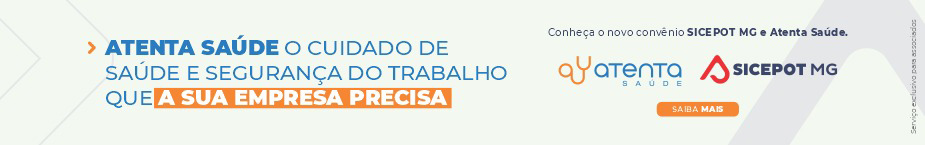  ÓRGÃO LICITANTE: SMOBI ÓRGÃO LICITANTE: SMOBIEDITAL: SMOBI 054/2022-RDC PROCESSO Nº 01-042.168/22-61EDITAL: SMOBI 054/2022-RDC PROCESSO Nº 01-042.168/22-61EDITAL: SMOBI 054/2022-RDC PROCESSO Nº 01-042.168/22-61Endereço: Rua dos Guajajaras, 1107 – 14° andar - Centro, Belo Horizonte - MG, 30180-105Informações: Telefone: (31) 3277-8102 - (31) 3277-5020 - Sites: www.licitacoes.caixa.gov.br e www.pbh.gov.br - E-mail cpl.sudecap@pbh.gov.br Endereço: Rua dos Guajajaras, 1107 – 14° andar - Centro, Belo Horizonte - MG, 30180-105Informações: Telefone: (31) 3277-8102 - (31) 3277-5020 - Sites: www.licitacoes.caixa.gov.br e www.pbh.gov.br - E-mail cpl.sudecap@pbh.gov.br Endereço: Rua dos Guajajaras, 1107 – 14° andar - Centro, Belo Horizonte - MG, 30180-105Informações: Telefone: (31) 3277-8102 - (31) 3277-5020 - Sites: www.licitacoes.caixa.gov.br e www.pbh.gov.br - E-mail cpl.sudecap@pbh.gov.br Endereço: Rua dos Guajajaras, 1107 – 14° andar - Centro, Belo Horizonte - MG, 30180-105Informações: Telefone: (31) 3277-8102 - (31) 3277-5020 - Sites: www.licitacoes.caixa.gov.br e www.pbh.gov.br - E-mail cpl.sudecap@pbh.gov.br Endereço: Rua dos Guajajaras, 1107 – 14° andar - Centro, Belo Horizonte - MG, 30180-105Informações: Telefone: (31) 3277-8102 - (31) 3277-5020 - Sites: www.licitacoes.caixa.gov.br e www.pbh.gov.br - E-mail cpl.sudecap@pbh.gov.br OBJETO: Implantação do sistema de monitoramento na Bacia de Detenção de cheias do Córrego Túnel Camarões. MODALIDADE: REGIME DIFERENCIADO DE CONTRATAÇÕES ELETRÔNICO. TIPO: MENOR PREÇO, AFERIDO DE FORMA GLOBAL. REGIME DE EXECUÇÃO: EMPREITADA POR PREÇO unitário. ORÇAMENTO ESTIMADO: NÃO SIGILOSO DATA BASE: JANEIRO/2022 MODO DE DISPUTA: FECHADO OBTENÇÃO DO EDITAL: O edital e seus anexos encontram-se disponíveis para acesso dos interessados no site da PBH, no link licitações e editais (https://prefeitura.pbh.gov.br/licitacoes) e no Portal de Compras do Governo Federal (https://comprasgovernamentais.gov.br). OBJETO: Implantação do sistema de monitoramento na Bacia de Detenção de cheias do Córrego Túnel Camarões. MODALIDADE: REGIME DIFERENCIADO DE CONTRATAÇÕES ELETRÔNICO. TIPO: MENOR PREÇO, AFERIDO DE FORMA GLOBAL. REGIME DE EXECUÇÃO: EMPREITADA POR PREÇO unitário. ORÇAMENTO ESTIMADO: NÃO SIGILOSO DATA BASE: JANEIRO/2022 MODO DE DISPUTA: FECHADO OBTENÇÃO DO EDITAL: O edital e seus anexos encontram-se disponíveis para acesso dos interessados no site da PBH, no link licitações e editais (https://prefeitura.pbh.gov.br/licitacoes) e no Portal de Compras do Governo Federal (https://comprasgovernamentais.gov.br). OBJETO: Implantação do sistema de monitoramento na Bacia de Detenção de cheias do Córrego Túnel Camarões. MODALIDADE: REGIME DIFERENCIADO DE CONTRATAÇÕES ELETRÔNICO. TIPO: MENOR PREÇO, AFERIDO DE FORMA GLOBAL. REGIME DE EXECUÇÃO: EMPREITADA POR PREÇO unitário. ORÇAMENTO ESTIMADO: NÃO SIGILOSO DATA BASE: JANEIRO/2022 MODO DE DISPUTA: FECHADO OBTENÇÃO DO EDITAL: O edital e seus anexos encontram-se disponíveis para acesso dos interessados no site da PBH, no link licitações e editais (https://prefeitura.pbh.gov.br/licitacoes) e no Portal de Compras do Governo Federal (https://comprasgovernamentais.gov.br). DATAS: RECEBIMENTO DAS PROPOSTAS EXCLUSIVAMENTE POR MEIO ELETRÔNICO: ATÉ AS 14:00H DO DIA 28/09/2022. JULGAMENTO DAS PROPOSTAS EM MEIO ELETRÔNICO: A PARTIR DAS 14:00H DO DIA 28/09/2022.O prazo de execução dos serviços é de 90 (noventa) dias corridos contados da emissão da ordem de serviço.DATAS: RECEBIMENTO DAS PROPOSTAS EXCLUSIVAMENTE POR MEIO ELETRÔNICO: ATÉ AS 14:00H DO DIA 28/09/2022. JULGAMENTO DAS PROPOSTAS EM MEIO ELETRÔNICO: A PARTIR DAS 14:00H DO DIA 28/09/2022.O prazo de execução dos serviços é de 90 (noventa) dias corridos contados da emissão da ordem de serviço.VALORESVALORESVALORESVALORESVALORESValor Estimado da ObraCapital Social Capital Social Garantia de PropostaValor do EditalR$ 464.123,11R$ -R$ -R$ -R$ -CAPACIDADE TÉCNICA: Atestado(s) de capacidade técnico-profissional fornecido(s) por pessoa(s) jurídica(s) de direito público ou privado, devidamente registrado(s) na entidade profissional competente, de que o(a) profissional, comprovadamente integrante do quadro permanente da Licitante, executou, na qualidade de responsável técnico, serviço de instalação de sistema de monitoramento em bacia de detenção ou barragem.CAPACIDADE TÉCNICA: Atestado(s) de capacidade técnico-profissional fornecido(s) por pessoa(s) jurídica(s) de direito público ou privado, devidamente registrado(s) na entidade profissional competente, de que o(a) profissional, comprovadamente integrante do quadro permanente da Licitante, executou, na qualidade de responsável técnico, serviço de instalação de sistema de monitoramento em bacia de detenção ou barragem.CAPACIDADE TÉCNICA: Atestado(s) de capacidade técnico-profissional fornecido(s) por pessoa(s) jurídica(s) de direito público ou privado, devidamente registrado(s) na entidade profissional competente, de que o(a) profissional, comprovadamente integrante do quadro permanente da Licitante, executou, na qualidade de responsável técnico, serviço de instalação de sistema de monitoramento em bacia de detenção ou barragem.CAPACIDADE TÉCNICA: Atestado(s) de capacidade técnico-profissional fornecido(s) por pessoa(s) jurídica(s) de direito público ou privado, devidamente registrado(s) na entidade profissional competente, de que o(a) profissional, comprovadamente integrante do quadro permanente da Licitante, executou, na qualidade de responsável técnico, serviço de instalação de sistema de monitoramento em bacia de detenção ou barragem.CAPACIDADE TÉCNICA: Atestado(s) de capacidade técnico-profissional fornecido(s) por pessoa(s) jurídica(s) de direito público ou privado, devidamente registrado(s) na entidade profissional competente, de que o(a) profissional, comprovadamente integrante do quadro permanente da Licitante, executou, na qualidade de responsável técnico, serviço de instalação de sistema de monitoramento em bacia de detenção ou barragem.CAPACIDADE OPERACIONAL: Atestado(s) de capacidade técnico-operacional fornecido(s) por pessoa(s) jurídica(s) de direito público ou privado, comprovando que a Licitante executou diretamente obras e serviços de instalação de sistema de monitoramento em bacia de detenção ou barragem, e comprovar a execução das seguintes atividades relevantes: serviços de instalação de piezômetro ou Indicador de Nível d’Água - INA.CAPACIDADE OPERACIONAL: Atestado(s) de capacidade técnico-operacional fornecido(s) por pessoa(s) jurídica(s) de direito público ou privado, comprovando que a Licitante executou diretamente obras e serviços de instalação de sistema de monitoramento em bacia de detenção ou barragem, e comprovar a execução das seguintes atividades relevantes: serviços de instalação de piezômetro ou Indicador de Nível d’Água - INA.CAPACIDADE OPERACIONAL: Atestado(s) de capacidade técnico-operacional fornecido(s) por pessoa(s) jurídica(s) de direito público ou privado, comprovando que a Licitante executou diretamente obras e serviços de instalação de sistema de monitoramento em bacia de detenção ou barragem, e comprovar a execução das seguintes atividades relevantes: serviços de instalação de piezômetro ou Indicador de Nível d’Água - INA.CAPACIDADE OPERACIONAL: Atestado(s) de capacidade técnico-operacional fornecido(s) por pessoa(s) jurídica(s) de direito público ou privado, comprovando que a Licitante executou diretamente obras e serviços de instalação de sistema de monitoramento em bacia de detenção ou barragem, e comprovar a execução das seguintes atividades relevantes: serviços de instalação de piezômetro ou Indicador de Nível d’Água - INA.CAPACIDADE OPERACIONAL: Atestado(s) de capacidade técnico-operacional fornecido(s) por pessoa(s) jurídica(s) de direito público ou privado, comprovando que a Licitante executou diretamente obras e serviços de instalação de sistema de monitoramento em bacia de detenção ou barragem, e comprovar a execução das seguintes atividades relevantes: serviços de instalação de piezômetro ou Indicador de Nível d’Água - INA. ÍNDICES ECONÔMICOS: conforme edital. ÍNDICES ECONÔMICOS: conforme edital. ÍNDICES ECONÔMICOS: conforme edital. ÍNDICES ECONÔMICOS: conforme edital. ÍNDICES ECONÔMICOS: conforme edital.OBSERVAÇÕES: CONSULTAS DE CARÁTER TÉCNICO OU LEGAL E IMPUGNAÇÕES: CONFORME ITEM 5 DO EDITAL. RECEBIMENTO DOS DOCUMENTOS DE HABILITAÇÃO: APENAS DA LICITANTE VENCEDORA, MEDIANTE CONVOCAÇÃO EM MEIO ELETRÔNICO. REFERÊNCIA DE TEMPO: HORÁRIO DE BRASÍLIA.https://prefeitura.pbh.gov.br/obras-e-infraestrutura/licitacao/regime-diferenciado-de-contratacao-054-2022 OBSERVAÇÕES: CONSULTAS DE CARÁTER TÉCNICO OU LEGAL E IMPUGNAÇÕES: CONFORME ITEM 5 DO EDITAL. RECEBIMENTO DOS DOCUMENTOS DE HABILITAÇÃO: APENAS DA LICITANTE VENCEDORA, MEDIANTE CONVOCAÇÃO EM MEIO ELETRÔNICO. REFERÊNCIA DE TEMPO: HORÁRIO DE BRASÍLIA.https://prefeitura.pbh.gov.br/obras-e-infraestrutura/licitacao/regime-diferenciado-de-contratacao-054-2022 OBSERVAÇÕES: CONSULTAS DE CARÁTER TÉCNICO OU LEGAL E IMPUGNAÇÕES: CONFORME ITEM 5 DO EDITAL. RECEBIMENTO DOS DOCUMENTOS DE HABILITAÇÃO: APENAS DA LICITANTE VENCEDORA, MEDIANTE CONVOCAÇÃO EM MEIO ELETRÔNICO. REFERÊNCIA DE TEMPO: HORÁRIO DE BRASÍLIA.https://prefeitura.pbh.gov.br/obras-e-infraestrutura/licitacao/regime-diferenciado-de-contratacao-054-2022 OBSERVAÇÕES: CONSULTAS DE CARÁTER TÉCNICO OU LEGAL E IMPUGNAÇÕES: CONFORME ITEM 5 DO EDITAL. RECEBIMENTO DOS DOCUMENTOS DE HABILITAÇÃO: APENAS DA LICITANTE VENCEDORA, MEDIANTE CONVOCAÇÃO EM MEIO ELETRÔNICO. REFERÊNCIA DE TEMPO: HORÁRIO DE BRASÍLIA.https://prefeitura.pbh.gov.br/obras-e-infraestrutura/licitacao/regime-diferenciado-de-contratacao-054-2022 OBSERVAÇÕES: CONSULTAS DE CARÁTER TÉCNICO OU LEGAL E IMPUGNAÇÕES: CONFORME ITEM 5 DO EDITAL. RECEBIMENTO DOS DOCUMENTOS DE HABILITAÇÃO: APENAS DA LICITANTE VENCEDORA, MEDIANTE CONVOCAÇÃO EM MEIO ELETRÔNICO. REFERÊNCIA DE TEMPO: HORÁRIO DE BRASÍLIA.https://prefeitura.pbh.gov.br/obras-e-infraestrutura/licitacao/regime-diferenciado-de-contratacao-054-2022  ÓRGÃO LICITANTE: SMOBI ÓRGÃO LICITANTE: SMOBIEDITAL: SMOBI 062/2022-RDC PROCESSO Nº 01-045.025/22-10EDITAL: SMOBI 062/2022-RDC PROCESSO Nº 01-045.025/22-10EDITAL: SMOBI 062/2022-RDC PROCESSO Nº 01-045.025/22-10Endereço: Rua dos Guajajaras, 1107 – 14° andar - Centro, Belo Horizonte - MG, 30180-105Informações: Telefone: (31) 3277-8102 - (31) 3277-5020 - Sites: www.licitacoes.caixa.gov.br e www.pbh.gov.br - E-mail cpl.sudecap@pbh.gov.br Endereço: Rua dos Guajajaras, 1107 – 14° andar - Centro, Belo Horizonte - MG, 30180-105Informações: Telefone: (31) 3277-8102 - (31) 3277-5020 - Sites: www.licitacoes.caixa.gov.br e www.pbh.gov.br - E-mail cpl.sudecap@pbh.gov.br Endereço: Rua dos Guajajaras, 1107 – 14° andar - Centro, Belo Horizonte - MG, 30180-105Informações: Telefone: (31) 3277-8102 - (31) 3277-5020 - Sites: www.licitacoes.caixa.gov.br e www.pbh.gov.br - E-mail cpl.sudecap@pbh.gov.br Endereço: Rua dos Guajajaras, 1107 – 14° andar - Centro, Belo Horizonte - MG, 30180-105Informações: Telefone: (31) 3277-8102 - (31) 3277-5020 - Sites: www.licitacoes.caixa.gov.br e www.pbh.gov.br - E-mail cpl.sudecap@pbh.gov.br Endereço: Rua dos Guajajaras, 1107 – 14° andar - Centro, Belo Horizonte - MG, 30180-105Informações: Telefone: (31) 3277-8102 - (31) 3277-5020 - Sites: www.licitacoes.caixa.gov.br e www.pbh.gov.br - E-mail cpl.sudecap@pbh.gov.br OBJETO: Implantação do Interceptor de Esgoto e Tratamento de Fundo de Vale entre as Estacas 27 a 32 – Eixo 2 - Córrego Túnel Camarões. MODALIDADE: REGIME DIFERENCIADO DE CONTRATAÇÕES ELETRÔNICO. TIPO: MENOR PREÇO, AFERIDO DE FORMA GLOBAL. REGIME DE EXECUÇÃO: EMPREITADA POR PREÇO unitário. ORÇAMENTO ESTIMADO: NÃO SIGILOSO DATA BASE: FEVEREIRO/2022 MODO DE DISPUTA: FECHADO OBTENÇÃO DO EDITAL: O edital e seus anexos encontram-se disponíveis para acesso dos interessados no site da PBH, no link licitações e editais (https://prefeitura.pbh.gov.br/licitacoes) e no Portal de Compras do Governo Federal (https://comprasgovernamentais.gov.br). OBJETO: Implantação do Interceptor de Esgoto e Tratamento de Fundo de Vale entre as Estacas 27 a 32 – Eixo 2 - Córrego Túnel Camarões. MODALIDADE: REGIME DIFERENCIADO DE CONTRATAÇÕES ELETRÔNICO. TIPO: MENOR PREÇO, AFERIDO DE FORMA GLOBAL. REGIME DE EXECUÇÃO: EMPREITADA POR PREÇO unitário. ORÇAMENTO ESTIMADO: NÃO SIGILOSO DATA BASE: FEVEREIRO/2022 MODO DE DISPUTA: FECHADO OBTENÇÃO DO EDITAL: O edital e seus anexos encontram-se disponíveis para acesso dos interessados no site da PBH, no link licitações e editais (https://prefeitura.pbh.gov.br/licitacoes) e no Portal de Compras do Governo Federal (https://comprasgovernamentais.gov.br). OBJETO: Implantação do Interceptor de Esgoto e Tratamento de Fundo de Vale entre as Estacas 27 a 32 – Eixo 2 - Córrego Túnel Camarões. MODALIDADE: REGIME DIFERENCIADO DE CONTRATAÇÕES ELETRÔNICO. TIPO: MENOR PREÇO, AFERIDO DE FORMA GLOBAL. REGIME DE EXECUÇÃO: EMPREITADA POR PREÇO unitário. ORÇAMENTO ESTIMADO: NÃO SIGILOSO DATA BASE: FEVEREIRO/2022 MODO DE DISPUTA: FECHADO OBTENÇÃO DO EDITAL: O edital e seus anexos encontram-se disponíveis para acesso dos interessados no site da PBH, no link licitações e editais (https://prefeitura.pbh.gov.br/licitacoes) e no Portal de Compras do Governo Federal (https://comprasgovernamentais.gov.br). DATAS: RECEBIMENTO DAS PROPOSTAS EXCLUSIVAMENTE POR MEIO ELETRÔNICO: ATÉ AS 14:00H DO DIA 27/09/2022. JULGAMENTO DAS PROPOSTAS EM MEIO ELETRÔNICO: A PARTIR DAS 14:00H DO DIA 27/09/2022.DATAS: RECEBIMENTO DAS PROPOSTAS EXCLUSIVAMENTE POR MEIO ELETRÔNICO: ATÉ AS 14:00H DO DIA 27/09/2022. JULGAMENTO DAS PROPOSTAS EM MEIO ELETRÔNICO: A PARTIR DAS 14:00H DO DIA 27/09/2022.VALORESVALORESVALORESVALORESVALORESValor Estimado da ObraCapital Social Capital Social Garantia de PropostaValor do EditalR$ 638.675,93R$ -R$ -R$ -R$ -CAPACIDADE TÉCNICA: atestado(s) de capacidade técnico-profissional fornecido(s) por pessoa(s) jurídica(s) de direito público ou privado, devidamente registrado(s) na entidade profissional competente, de que o(a) profissional, comprovadamente integrante do quadro permanente da Licitante, executou, na qualidade de responsável técnico, obras de contenção em gabião.CAPACIDADE TÉCNICA: atestado(s) de capacidade técnico-profissional fornecido(s) por pessoa(s) jurídica(s) de direito público ou privado, devidamente registrado(s) na entidade profissional competente, de que o(a) profissional, comprovadamente integrante do quadro permanente da Licitante, executou, na qualidade de responsável técnico, obras de contenção em gabião.CAPACIDADE TÉCNICA: atestado(s) de capacidade técnico-profissional fornecido(s) por pessoa(s) jurídica(s) de direito público ou privado, devidamente registrado(s) na entidade profissional competente, de que o(a) profissional, comprovadamente integrante do quadro permanente da Licitante, executou, na qualidade de responsável técnico, obras de contenção em gabião.CAPACIDADE TÉCNICA: atestado(s) de capacidade técnico-profissional fornecido(s) por pessoa(s) jurídica(s) de direito público ou privado, devidamente registrado(s) na entidade profissional competente, de que o(a) profissional, comprovadamente integrante do quadro permanente da Licitante, executou, na qualidade de responsável técnico, obras de contenção em gabião.CAPACIDADE TÉCNICA: atestado(s) de capacidade técnico-profissional fornecido(s) por pessoa(s) jurídica(s) de direito público ou privado, devidamente registrado(s) na entidade profissional competente, de que o(a) profissional, comprovadamente integrante do quadro permanente da Licitante, executou, na qualidade de responsável técnico, obras de contenção em gabião.CAPACIDADE OPERACIONAL: atestado(s) de capacidade técnico-operacional fornecido(s) por pessoa(s) jurídica(s) de direito público ou privado, comprovando que a Licitante executou diretamente obras e serviços de saneamento e drenagem urbana, e comprovar a execução das seguintes atividades relevantes:12.1.3.3.1. serviços de Gabião: 590 m3.CAPACIDADE OPERACIONAL: atestado(s) de capacidade técnico-operacional fornecido(s) por pessoa(s) jurídica(s) de direito público ou privado, comprovando que a Licitante executou diretamente obras e serviços de saneamento e drenagem urbana, e comprovar a execução das seguintes atividades relevantes:12.1.3.3.1. serviços de Gabião: 590 m3.CAPACIDADE OPERACIONAL: atestado(s) de capacidade técnico-operacional fornecido(s) por pessoa(s) jurídica(s) de direito público ou privado, comprovando que a Licitante executou diretamente obras e serviços de saneamento e drenagem urbana, e comprovar a execução das seguintes atividades relevantes:12.1.3.3.1. serviços de Gabião: 590 m3.CAPACIDADE OPERACIONAL: atestado(s) de capacidade técnico-operacional fornecido(s) por pessoa(s) jurídica(s) de direito público ou privado, comprovando que a Licitante executou diretamente obras e serviços de saneamento e drenagem urbana, e comprovar a execução das seguintes atividades relevantes:12.1.3.3.1. serviços de Gabião: 590 m3.CAPACIDADE OPERACIONAL: atestado(s) de capacidade técnico-operacional fornecido(s) por pessoa(s) jurídica(s) de direito público ou privado, comprovando que a Licitante executou diretamente obras e serviços de saneamento e drenagem urbana, e comprovar a execução das seguintes atividades relevantes:12.1.3.3.1. serviços de Gabião: 590 m3. ÍNDICES ECONÔMICOS: conforme edital. ÍNDICES ECONÔMICOS: conforme edital. ÍNDICES ECONÔMICOS: conforme edital. ÍNDICES ECONÔMICOS: conforme edital. ÍNDICES ECONÔMICOS: conforme edital.OBSERVAÇÕES: CONSULTAS DE CARÁTER TÉCNICO OU LEGAL E IMPUGNAÇÕES: CONFORME ITEM 5 DO EDITAL. RECEBIMENTO DOS DOCUMENTOS DE HABILITAÇÃO: APENAS DA LICITANTE VENCEDORA, MEDIANTE CONVOCAÇÃO EM MEIO ELETRÔNICO. REFERÊNCIA DE TEMPO: HORÁRIO DE BRASÍLIA.https://prefeitura.pbh.gov.br/obras-e-infraestrutura/licitacao/regime-diferenciado-de-contratacao-062-2022 OBSERVAÇÕES: CONSULTAS DE CARÁTER TÉCNICO OU LEGAL E IMPUGNAÇÕES: CONFORME ITEM 5 DO EDITAL. RECEBIMENTO DOS DOCUMENTOS DE HABILITAÇÃO: APENAS DA LICITANTE VENCEDORA, MEDIANTE CONVOCAÇÃO EM MEIO ELETRÔNICO. REFERÊNCIA DE TEMPO: HORÁRIO DE BRASÍLIA.https://prefeitura.pbh.gov.br/obras-e-infraestrutura/licitacao/regime-diferenciado-de-contratacao-062-2022 OBSERVAÇÕES: CONSULTAS DE CARÁTER TÉCNICO OU LEGAL E IMPUGNAÇÕES: CONFORME ITEM 5 DO EDITAL. RECEBIMENTO DOS DOCUMENTOS DE HABILITAÇÃO: APENAS DA LICITANTE VENCEDORA, MEDIANTE CONVOCAÇÃO EM MEIO ELETRÔNICO. REFERÊNCIA DE TEMPO: HORÁRIO DE BRASÍLIA.https://prefeitura.pbh.gov.br/obras-e-infraestrutura/licitacao/regime-diferenciado-de-contratacao-062-2022 OBSERVAÇÕES: CONSULTAS DE CARÁTER TÉCNICO OU LEGAL E IMPUGNAÇÕES: CONFORME ITEM 5 DO EDITAL. RECEBIMENTO DOS DOCUMENTOS DE HABILITAÇÃO: APENAS DA LICITANTE VENCEDORA, MEDIANTE CONVOCAÇÃO EM MEIO ELETRÔNICO. REFERÊNCIA DE TEMPO: HORÁRIO DE BRASÍLIA.https://prefeitura.pbh.gov.br/obras-e-infraestrutura/licitacao/regime-diferenciado-de-contratacao-062-2022 OBSERVAÇÕES: CONSULTAS DE CARÁTER TÉCNICO OU LEGAL E IMPUGNAÇÕES: CONFORME ITEM 5 DO EDITAL. RECEBIMENTO DOS DOCUMENTOS DE HABILITAÇÃO: APENAS DA LICITANTE VENCEDORA, MEDIANTE CONVOCAÇÃO EM MEIO ELETRÔNICO. REFERÊNCIA DE TEMPO: HORÁRIO DE BRASÍLIA.https://prefeitura.pbh.gov.br/obras-e-infraestrutura/licitacao/regime-diferenciado-de-contratacao-062-2022  ÓRGÃO LICITANTE: SMOBIEDITAL: SMOBI 059/2022 PE UASG: 984123 PROCESSO Nº 01-044.205/22-67EDITAL: SMOBI 059/2022 PE UASG: 984123 PROCESSO Nº 01-044.205/22-67EDITAL: SMOBI 059/2022 PE UASG: 984123 PROCESSO Nº 01-044.205/22-67Endereço: Rua dos Guajajaras, 1107 – 14° andar - Centro, Belo Horizonte - MG, 30180-105Informações: Telefone: (31) 3277-8102 - (31) 3277-5020 - Sites: www.licitacoes.caixa.gov.br e www.pbh.gov.br - E-mail cpl.sudecap@pbh.gov.br Endereço: Rua dos Guajajaras, 1107 – 14° andar - Centro, Belo Horizonte - MG, 30180-105Informações: Telefone: (31) 3277-8102 - (31) 3277-5020 - Sites: www.licitacoes.caixa.gov.br e www.pbh.gov.br - E-mail cpl.sudecap@pbh.gov.br Endereço: Rua dos Guajajaras, 1107 – 14° andar - Centro, Belo Horizonte - MG, 30180-105Informações: Telefone: (31) 3277-8102 - (31) 3277-5020 - Sites: www.licitacoes.caixa.gov.br e www.pbh.gov.br - E-mail cpl.sudecap@pbh.gov.br Endereço: Rua dos Guajajaras, 1107 – 14° andar - Centro, Belo Horizonte - MG, 30180-105Informações: Telefone: (31) 3277-8102 - (31) 3277-5020 - Sites: www.licitacoes.caixa.gov.br e www.pbh.gov.br - E-mail cpl.sudecap@pbh.gov.br OBJETO: Serviços Comuns de Engenharia para DEMOLIÇAO DE CAIXA D’ÁGUA NA SOCIEDADE DE SURDOS DE BELO HORIZONTE MODALIDADE: PREGÃO ELETRÔNICO TIPO: MENOR PREÇO, AFERIDO DE FORMA GLOBAL. MODO DE DISPUTA: ABERTO OBTENÇÃO DO EDITAL: O edital e seus anexos encontram-se disponíveis para acesso dos interessados no site da PBH, no link licitações e editais (https://prefeitura.pbh.gov.br/licitacoes) e no Portal de Compras do Governo Federal (https://comprasgovernamentais.gov.br). CONSULTAS DE CARÁTER TÉCNICO OU LEGAL E IMPUGNAÇÕES: CONFORME ITEM 5 E 6 DO EDITAL. REFERÊNCIA DE TEMPO: HORÁRIO DE BRASÍLIA. MANUAL DO FORNECEDOR: alertamos que deverão ser observadas as regras da utilização do sistema constantes do manual do fornecedor disponível no site gov.br/compras para que não ocorram dúvidas de procedimento durante a sessão. OBJETO: Serviços Comuns de Engenharia para DEMOLIÇAO DE CAIXA D’ÁGUA NA SOCIEDADE DE SURDOS DE BELO HORIZONTE MODALIDADE: PREGÃO ELETRÔNICO TIPO: MENOR PREÇO, AFERIDO DE FORMA GLOBAL. MODO DE DISPUTA: ABERTO OBTENÇÃO DO EDITAL: O edital e seus anexos encontram-se disponíveis para acesso dos interessados no site da PBH, no link licitações e editais (https://prefeitura.pbh.gov.br/licitacoes) e no Portal de Compras do Governo Federal (https://comprasgovernamentais.gov.br). CONSULTAS DE CARÁTER TÉCNICO OU LEGAL E IMPUGNAÇÕES: CONFORME ITEM 5 E 6 DO EDITAL. REFERÊNCIA DE TEMPO: HORÁRIO DE BRASÍLIA. MANUAL DO FORNECEDOR: alertamos que deverão ser observadas as regras da utilização do sistema constantes do manual do fornecedor disponível no site gov.br/compras para que não ocorram dúvidas de procedimento durante a sessão. DATAS: RECEBIMENTO DAS PROPOSTAS EXCLUSIVAMENTE POR MEIO ELETRÔNICO: ATÉ AS 10:00H DO DIA 19/09/2022 JULGAMENTO DAS PROPOSTAS EM MEIO ELETRÔNICO: A PARTIR DAS 10:00H DO DIA 19/09/2022DATAS: RECEBIMENTO DAS PROPOSTAS EXCLUSIVAMENTE POR MEIO ELETRÔNICO: ATÉ AS 10:00H DO DIA 19/09/2022 JULGAMENTO DAS PROPOSTAS EM MEIO ELETRÔNICO: A PARTIR DAS 10:00H DO DIA 19/09/2022VALORESVALORESVALORESVALORESValor Estimado da ObraCapital Social Garantia de PropostaValor do EditalR$ -R$ -R$ -R$ -CAPACIDADE TÉCNICA: conforme edital.CAPACIDADE TÉCNICA: conforme edital.CAPACIDADE TÉCNICA: conforme edital.CAPACIDADE TÉCNICA: conforme edital.CAPACIDADE OPERACIONAL: conforme edital.CAPACIDADE OPERACIONAL: conforme edital.CAPACIDADE OPERACIONAL: conforme edital.CAPACIDADE OPERACIONAL: conforme edital. ÍNDICES ECONÔMICOS: conforme edital. ÍNDICES ECONÔMICOS: conforme edital. ÍNDICES ECONÔMICOS: conforme edital. ÍNDICES ECONÔMICOS: conforme edital.OBSERVAÇÕES: As dúvidas de caráter técnico quanto à utilização do sistema eletrônico deverão ser resolvidas junto à Central de Atendimento ao Usuário do Ministério da Economia, pelo telefone 0800-978-9001.https://prefeitura.pbh.gov.br/obras-e-infraestrutura/licitacao/pregao-eletronico-059-2022 OBSERVAÇÕES: As dúvidas de caráter técnico quanto à utilização do sistema eletrônico deverão ser resolvidas junto à Central de Atendimento ao Usuário do Ministério da Economia, pelo telefone 0800-978-9001.https://prefeitura.pbh.gov.br/obras-e-infraestrutura/licitacao/pregao-eletronico-059-2022 OBSERVAÇÕES: As dúvidas de caráter técnico quanto à utilização do sistema eletrônico deverão ser resolvidas junto à Central de Atendimento ao Usuário do Ministério da Economia, pelo telefone 0800-978-9001.https://prefeitura.pbh.gov.br/obras-e-infraestrutura/licitacao/pregao-eletronico-059-2022 OBSERVAÇÕES: As dúvidas de caráter técnico quanto à utilização do sistema eletrônico deverão ser resolvidas junto à Central de Atendimento ao Usuário do Ministério da Economia, pelo telefone 0800-978-9001.https://prefeitura.pbh.gov.br/obras-e-infraestrutura/licitacao/pregao-eletronico-059-2022  ÓRGÃO LICITANTE: SMOBIEDITAL: SMOBI 056/2022 PE UASG: 984123 PROCESSO Nº 01-042.372/22-28EDITAL: SMOBI 056/2022 PE UASG: 984123 PROCESSO Nº 01-042.372/22-28EDITAL: SMOBI 056/2022 PE UASG: 984123 PROCESSO Nº 01-042.372/22-28Endereço: Rua dos Guajajaras, 1107 – 14° andar - Centro, Belo Horizonte - MG, 30180-105Informações: Telefone: (31) 3277-8102 - (31) 3277-5020 - Sites: www.licitacoes.caixa.gov.br e www.pbh.gov.br - E-mail cpl.sudecap@pbh.gov.br Endereço: Rua dos Guajajaras, 1107 – 14° andar - Centro, Belo Horizonte - MG, 30180-105Informações: Telefone: (31) 3277-8102 - (31) 3277-5020 - Sites: www.licitacoes.caixa.gov.br e www.pbh.gov.br - E-mail cpl.sudecap@pbh.gov.br Endereço: Rua dos Guajajaras, 1107 – 14° andar - Centro, Belo Horizonte - MG, 30180-105Informações: Telefone: (31) 3277-8102 - (31) 3277-5020 - Sites: www.licitacoes.caixa.gov.br e www.pbh.gov.br - E-mail cpl.sudecap@pbh.gov.br Endereço: Rua dos Guajajaras, 1107 – 14° andar - Centro, Belo Horizonte - MG, 30180-105Informações: Telefone: (31) 3277-8102 - (31) 3277-5020 - Sites: www.licitacoes.caixa.gov.br e www.pbh.gov.br - E-mail cpl.sudecap@pbh.gov.br OBJETO: Serviços Comuns de Engenharia para Cercamento do Quilombo Mangueiras. MODALIDADE: PREGÃO ELETRÔNICO TIPO: MENOR PREÇO MODO DE DISPUTA: ABERTO OBTENÇÃO DO EDITAL: O edital e seus anexos encontram-se disponíveis para acesso dos interessados no site da PBH, no link licitações e editais (https://prefeitura.pbh.gov.br/licitacoes) e no Portal de Compras do Governo Federal (https://comprasgovernamentais.gov.br). CONSULTAS DE CARÁTER TÉCNICO OU LEGAL E IMPUGNAÇÕES: CONFORME ITEM 5 E 6 DO EDITAL. REFERÊNCIA DE TEMPO: HORÁRIO DE BRASÍLIA. OBJETO: Serviços Comuns de Engenharia para Cercamento do Quilombo Mangueiras. MODALIDADE: PREGÃO ELETRÔNICO TIPO: MENOR PREÇO MODO DE DISPUTA: ABERTO OBTENÇÃO DO EDITAL: O edital e seus anexos encontram-se disponíveis para acesso dos interessados no site da PBH, no link licitações e editais (https://prefeitura.pbh.gov.br/licitacoes) e no Portal de Compras do Governo Federal (https://comprasgovernamentais.gov.br). CONSULTAS DE CARÁTER TÉCNICO OU LEGAL E IMPUGNAÇÕES: CONFORME ITEM 5 E 6 DO EDITAL. REFERÊNCIA DE TEMPO: HORÁRIO DE BRASÍLIA. DATAS: RECEBIMENTO DAS PROPOSTAS EXCLUSIVAMENTE POR MEIO ELETRÔNICO: ATÉ AS 10:00H DO DIA 16/09/2022 JULGAMENTO DAS PROPOSTAS EM MEIO ELETRÔNICO: A PARTIR DAS 10:00H DO DIA 16/09/2022O prazo de execução dos serviços é de 120 (cento e vinte) dias corridos contados da emissão da ordem de serviço. DATAS: RECEBIMENTO DAS PROPOSTAS EXCLUSIVAMENTE POR MEIO ELETRÔNICO: ATÉ AS 10:00H DO DIA 16/09/2022 JULGAMENTO DAS PROPOSTAS EM MEIO ELETRÔNICO: A PARTIR DAS 10:00H DO DIA 16/09/2022O prazo de execução dos serviços é de 120 (cento e vinte) dias corridos contados da emissão da ordem de serviço. VALORESVALORESVALORESVALORESValor Estimado da ObraCapital Social Garantia de PropostaValor do EditalR$ 1.512.502,57R$ -R$ -R$ -CAPACIDADE TÉCNICA: atestado(s) de capacidade técnico-profissional fornecido(s) por pessoa(s) jurídica(s) de direito público ou privado, devidamente registrado(s) na entidade profissional competente, de que os profissional(is), comprovadamente integrante(s) do quadro permanente da subcontratada, executou(aram), na qualidade de responsável(is) técnico(s), serviço de mesma natureza do que se pretende subcontratar.CAPACIDADE TÉCNICA: atestado(s) de capacidade técnico-profissional fornecido(s) por pessoa(s) jurídica(s) de direito público ou privado, devidamente registrado(s) na entidade profissional competente, de que os profissional(is), comprovadamente integrante(s) do quadro permanente da subcontratada, executou(aram), na qualidade de responsável(is) técnico(s), serviço de mesma natureza do que se pretende subcontratar.CAPACIDADE TÉCNICA: atestado(s) de capacidade técnico-profissional fornecido(s) por pessoa(s) jurídica(s) de direito público ou privado, devidamente registrado(s) na entidade profissional competente, de que os profissional(is), comprovadamente integrante(s) do quadro permanente da subcontratada, executou(aram), na qualidade de responsável(is) técnico(s), serviço de mesma natureza do que se pretende subcontratar.CAPACIDADE TÉCNICA: atestado(s) de capacidade técnico-profissional fornecido(s) por pessoa(s) jurídica(s) de direito público ou privado, devidamente registrado(s) na entidade profissional competente, de que os profissional(is), comprovadamente integrante(s) do quadro permanente da subcontratada, executou(aram), na qualidade de responsável(is) técnico(s), serviço de mesma natureza do que se pretende subcontratar.CAPACIDADE OPERACIONAL: atestado(s) de capacidade técnico-operacional fornecido(s) por pessoa(s) jurídica(s) de direito público ou privado, comprovando que a subcontratada executou, diretamente, serviço equivalente com, no mínimo, as parcelas de relevância técnica e valores significativos correspondentes à metade do que se pretende subcontratar;CAPACIDADE OPERACIONAL: atestado(s) de capacidade técnico-operacional fornecido(s) por pessoa(s) jurídica(s) de direito público ou privado, comprovando que a subcontratada executou, diretamente, serviço equivalente com, no mínimo, as parcelas de relevância técnica e valores significativos correspondentes à metade do que se pretende subcontratar;CAPACIDADE OPERACIONAL: atestado(s) de capacidade técnico-operacional fornecido(s) por pessoa(s) jurídica(s) de direito público ou privado, comprovando que a subcontratada executou, diretamente, serviço equivalente com, no mínimo, as parcelas de relevância técnica e valores significativos correspondentes à metade do que se pretende subcontratar;CAPACIDADE OPERACIONAL: atestado(s) de capacidade técnico-operacional fornecido(s) por pessoa(s) jurídica(s) de direito público ou privado, comprovando que a subcontratada executou, diretamente, serviço equivalente com, no mínimo, as parcelas de relevância técnica e valores significativos correspondentes à metade do que se pretende subcontratar; ÍNDICES ECONÔMICOS: conforme edital. ÍNDICES ECONÔMICOS: conforme edital. ÍNDICES ECONÔMICOS: conforme edital. ÍNDICES ECONÔMICOS: conforme edital.OBSERVAÇÕES: As dúvidas de caráter técnico quanto à utilização do sistema eletrônico deverão ser resolvidas junto à Central de Atendimento ao Usuário do Ministério da Economia, pelo telefone 0800-978-9001.MANUAL DO FORNECEDOR: alertamos que deverão ser observadas as regras da utilização do sistema constantes do manual do fornecedor disponível no site gov.br/compras para que não ocorram dúvidas de procedimento durante a sessão.https://prefeitura.pbh.gov.br/obras-e-infraestrutura/licitacao/pregao-eletronico-056-2022 OBSERVAÇÕES: As dúvidas de caráter técnico quanto à utilização do sistema eletrônico deverão ser resolvidas junto à Central de Atendimento ao Usuário do Ministério da Economia, pelo telefone 0800-978-9001.MANUAL DO FORNECEDOR: alertamos que deverão ser observadas as regras da utilização do sistema constantes do manual do fornecedor disponível no site gov.br/compras para que não ocorram dúvidas de procedimento durante a sessão.https://prefeitura.pbh.gov.br/obras-e-infraestrutura/licitacao/pregao-eletronico-056-2022 OBSERVAÇÕES: As dúvidas de caráter técnico quanto à utilização do sistema eletrônico deverão ser resolvidas junto à Central de Atendimento ao Usuário do Ministério da Economia, pelo telefone 0800-978-9001.MANUAL DO FORNECEDOR: alertamos que deverão ser observadas as regras da utilização do sistema constantes do manual do fornecedor disponível no site gov.br/compras para que não ocorram dúvidas de procedimento durante a sessão.https://prefeitura.pbh.gov.br/obras-e-infraestrutura/licitacao/pregao-eletronico-056-2022 OBSERVAÇÕES: As dúvidas de caráter técnico quanto à utilização do sistema eletrônico deverão ser resolvidas junto à Central de Atendimento ao Usuário do Ministério da Economia, pelo telefone 0800-978-9001.MANUAL DO FORNECEDOR: alertamos que deverão ser observadas as regras da utilização do sistema constantes do manual do fornecedor disponível no site gov.br/compras para que não ocorram dúvidas de procedimento durante a sessão.https://prefeitura.pbh.gov.br/obras-e-infraestrutura/licitacao/pregao-eletronico-056-2022 ÓRGÃO LICITANTE: COPASA-MGÓRGÃO LICITANTE: COPASA-MGEDITAL: Nº CPLI. 1120220161Endereço: Rua Carangola, 606, térreo, bairro Santo Antônio, Belo Horizonte/MG.Informações: Telefone: (31) 3250-1618/1619. Fax: (31) 3250-1670/1317. E-mail: Endereço: Rua Carangola, 606, térreo, bairro Santo Antônio, Belo Horizonte/MG.Informações: Telefone: (31) 3250-1618/1619. Fax: (31) 3250-1670/1317. E-mail: Endereço: Rua Carangola, 606, térreo, bairro Santo Antônio, Belo Horizonte/MG.Informações: Telefone: (31) 3250-1618/1619. Fax: (31) 3250-1670/1317. E-mail: OBJETO: execução, com fornecimento parcial de materiais, das obras e serviços de crescimento vegetativo, manutenção de redes e ligações prediais, melhorias operacionais e manutenção de unidades de água, na área de abrangência da Gerência Regional Almenara - GRAL, da COPASA MG.OBJETO: execução, com fornecimento parcial de materiais, das obras e serviços de crescimento vegetativo, manutenção de redes e ligações prediais, melhorias operacionais e manutenção de unidades de água, na área de abrangência da Gerência Regional Almenara - GRAL, da COPASA MG.DATAS: Entrega: 27/09/2022 às 08:30Abertura: 27/09/2022 às 08:30Prazo de execução: 20 meses. VALORESVALORESVALORESValor Estimado da ObraCapital Social Igual ou SuperiorCapital Social Igual ou SuperiorR$ 9.868.152,10--CAPACIDADE TÉCNICA:  a) Tubulação com diâmetro nominal (DN) igual ou superior a 50 (cinquenta);b) Ligação predial de água;c) Correção de vazamento de água ou construção de rede de água;d) Construção civil e/ou reforma.CAPACIDADE TÉCNICA:  a) Tubulação com diâmetro nominal (DN) igual ou superior a 50 (cinquenta);b) Ligação predial de água;c) Correção de vazamento de água ou construção de rede de água;d) Construção civil e/ou reforma.CAPACIDADE TÉCNICA:  a) Tubulação com diâmetro nominal (DN) igual ou superior a 50 (cinquenta);b) Ligação predial de água;c) Correção de vazamento de água ou construção de rede de água;d) Construção civil e/ou reforma.CAPACIDADE OPERACIONAL:  a) Tubulação com diâmetro nominal (DN) igual ou superior a 50 (cinquenta) e com extensão igual ou superior a 2.800 (dois mil e oitocentos) m;b) Tubulação em PVC e/ou ferro fundido com diâmetro nominal (DN) igual ou superior a 150 (cento e cinquenta) e com extensão igual ou superior a 300 (trezentos) m;c) Ligação predial de água com quantidade igual ou superior a 1.100 (uma mil e cem) un;d) Correção de vazamentos de água em rede e/ou ramal, em pista e/ou passeio, em qualquer diâmetro, com quantidade igual ou superior a 1.600 (uma mil e seiscentas) un ou rede de água com diâmetro nominal (DN) igual ou superior a 50 (cinquenta) e com extensão igual ou superior a 3.200 (três mil e duzentos) m;e) Construção civil e/ou reforma;f) Pavimentação de pista em poliédrico e/ou em paralelepípedo e/ou em pré-moldados de concreto, com quantidade igual ou superior a 1.900 (um mil e novecentos) m²;g) Cerca em arame farpado e/ou alambrado em quantidade igual ou superior a 2.300 (dois mil e trezentos) m;CAPACIDADE OPERACIONAL:  a) Tubulação com diâmetro nominal (DN) igual ou superior a 50 (cinquenta) e com extensão igual ou superior a 2.800 (dois mil e oitocentos) m;b) Tubulação em PVC e/ou ferro fundido com diâmetro nominal (DN) igual ou superior a 150 (cento e cinquenta) e com extensão igual ou superior a 300 (trezentos) m;c) Ligação predial de água com quantidade igual ou superior a 1.100 (uma mil e cem) un;d) Correção de vazamentos de água em rede e/ou ramal, em pista e/ou passeio, em qualquer diâmetro, com quantidade igual ou superior a 1.600 (uma mil e seiscentas) un ou rede de água com diâmetro nominal (DN) igual ou superior a 50 (cinquenta) e com extensão igual ou superior a 3.200 (três mil e duzentos) m;e) Construção civil e/ou reforma;f) Pavimentação de pista em poliédrico e/ou em paralelepípedo e/ou em pré-moldados de concreto, com quantidade igual ou superior a 1.900 (um mil e novecentos) m²;g) Cerca em arame farpado e/ou alambrado em quantidade igual ou superior a 2.300 (dois mil e trezentos) m;CAPACIDADE OPERACIONAL:  a) Tubulação com diâmetro nominal (DN) igual ou superior a 50 (cinquenta) e com extensão igual ou superior a 2.800 (dois mil e oitocentos) m;b) Tubulação em PVC e/ou ferro fundido com diâmetro nominal (DN) igual ou superior a 150 (cento e cinquenta) e com extensão igual ou superior a 300 (trezentos) m;c) Ligação predial de água com quantidade igual ou superior a 1.100 (uma mil e cem) un;d) Correção de vazamentos de água em rede e/ou ramal, em pista e/ou passeio, em qualquer diâmetro, com quantidade igual ou superior a 1.600 (uma mil e seiscentas) un ou rede de água com diâmetro nominal (DN) igual ou superior a 50 (cinquenta) e com extensão igual ou superior a 3.200 (três mil e duzentos) m;e) Construção civil e/ou reforma;f) Pavimentação de pista em poliédrico e/ou em paralelepípedo e/ou em pré-moldados de concreto, com quantidade igual ou superior a 1.900 (um mil e novecentos) m²;g) Cerca em arame farpado e/ou alambrado em quantidade igual ou superior a 2.300 (dois mil e trezentos) m;ÍNDICES ECONÔMICOS: conforme edital.ÍNDICES ECONÔMICOS: conforme edital.ÍNDICES ECONÔMICOS: conforme edital.OBSERVAÇÕES: Mais informações e o caderno de licitação poderão ser obtidos, gratuitamente, através de download no endereço: www.copasa.com.br (link: licitações e contratos/licitações, pesquisar pelo número da licitação), a partir do dia 02/09/2022. As interessadas poderão designar engenheiro ou Arquiteto para efetuar visita técnica, para conhecimento das obras e serviços a serem executados. Para acompanhamento da visita técnica, fornecimento de informações e prestação de esclarecimentos porventura solicitados pelos interessados, estará disponível, o Sr. Magno Gomes dos Santos ou outro empregado da COPASA MG, do dia 02 de setembro de 2022 ao dia 26 de setembro de 2022. O agendamento da visita poderá ser feito pelo e-mail: gral@copasa.com.br. https://www2.copasa.com.br/PortalComprasPrd/#/pesquisaDetalhes/2648E00C00261EDD8ABF444961EF7B71 OBSERVAÇÕES: Mais informações e o caderno de licitação poderão ser obtidos, gratuitamente, através de download no endereço: www.copasa.com.br (link: licitações e contratos/licitações, pesquisar pelo número da licitação), a partir do dia 02/09/2022. As interessadas poderão designar engenheiro ou Arquiteto para efetuar visita técnica, para conhecimento das obras e serviços a serem executados. Para acompanhamento da visita técnica, fornecimento de informações e prestação de esclarecimentos porventura solicitados pelos interessados, estará disponível, o Sr. Magno Gomes dos Santos ou outro empregado da COPASA MG, do dia 02 de setembro de 2022 ao dia 26 de setembro de 2022. O agendamento da visita poderá ser feito pelo e-mail: gral@copasa.com.br. https://www2.copasa.com.br/PortalComprasPrd/#/pesquisaDetalhes/2648E00C00261EDD8ABF444961EF7B71 OBSERVAÇÕES: Mais informações e o caderno de licitação poderão ser obtidos, gratuitamente, através de download no endereço: www.copasa.com.br (link: licitações e contratos/licitações, pesquisar pelo número da licitação), a partir do dia 02/09/2022. As interessadas poderão designar engenheiro ou Arquiteto para efetuar visita técnica, para conhecimento das obras e serviços a serem executados. Para acompanhamento da visita técnica, fornecimento de informações e prestação de esclarecimentos porventura solicitados pelos interessados, estará disponível, o Sr. Magno Gomes dos Santos ou outro empregado da COPASA MG, do dia 02 de setembro de 2022 ao dia 26 de setembro de 2022. O agendamento da visita poderá ser feito pelo e-mail: gral@copasa.com.br. https://www2.copasa.com.br/PortalComprasPrd/#/pesquisaDetalhes/2648E00C00261EDD8ABF444961EF7B71 ÓRGÃO LICITANTE: COPASA-MGÓRGÃO LICITANTE: COPASA-MGEDITAL: Nº CPLI. 1120220157Endereço: Rua Carangola, 606, térreo, bairro Santo Antônio, Belo Horizonte/MG.Informações: Telefone: (31) 3250-1618/1619. Fax: (31) 3250-1670/1317. E-mail: Endereço: Rua Carangola, 606, térreo, bairro Santo Antônio, Belo Horizonte/MG.Informações: Telefone: (31) 3250-1618/1619. Fax: (31) 3250-1670/1317. E-mail: Endereço: Rua Carangola, 606, térreo, bairro Santo Antônio, Belo Horizonte/MG.Informações: Telefone: (31) 3250-1618/1619. Fax: (31) 3250-1670/1317. E-mail: OBJETO: execução, com fornecimento total de materiais, das obras e serviços de estrutura para suporte da base do tanque de produtos químicos e de rede de abastecimento - ETE Nova Contagem, em contagem / MG.OBJETO: execução, com fornecimento total de materiais, das obras e serviços de estrutura para suporte da base do tanque de produtos químicos e de rede de abastecimento - ETE Nova Contagem, em contagem / MG.DATAS: Entrega: 27/09/2022 às 14:30Abertura: 27/09/2022 às 14:30Prazo de execução: 10 meses. VALORESVALORESVALORESValor Estimado da ObraCapital Social Igual ou SuperiorCapital Social Igual ou SuperiorR$ 241.298,18--CAPACIDADE TÉCNICA:  a) Construção civil e/ou reforma de edificações;CAPACIDADE TÉCNICA:  a) Construção civil e/ou reforma de edificações;CAPACIDADE TÉCNICA:  a) Construção civil e/ou reforma de edificações;CAPACIDADE OPERACIONAL: a) Construção civil e/ou reforma de edificações;CAPACIDADE OPERACIONAL: a) Construção civil e/ou reforma de edificações;CAPACIDADE OPERACIONAL: a) Construção civil e/ou reforma de edificações;ÍNDICES ECONÔMICOS: conforme edital.ÍNDICES ECONÔMICOS: conforme edital.ÍNDICES ECONÔMICOS: conforme edital.OBSERVAÇÕES: Mais informações e o caderno de licitação poderão ser obtidos, gratuitamente, através de download no endereço: www.copasa.com.br (link: licitações e contratos/licitações, pesquisar pelo número da licitação), a partir do dia 02/09/2022.As interessadas poderão designar engenheiro ou Arquiteto para efetuar visita técnica, para conhecimento das obras e serviços a serem executados. Para acompanhamento da visita técnica, fornecimento de informações e prestação de esclarecimentos porventura solicitados pelos interessados, estará disponível, o Sr. Fernando Araújo Machado ou Marcos Antônio Mendes Ribas ou outro empregado da COPASA MG, do dia 02 de setembro de 2022 ao dia 26 de setembro de 2022. O agendamento da visita poderá ser feito pelo e-mail: usoe@copasa.com.br ou pelos telefones 31 3594 5185 ou 31 97131 7502 ou 31 3250 1957. A visita será realizada na Rua Retiro das Esmeraldas, 66, Bairro Retiro, Contagem / MG. https://www2.copasa.com.br/PortalComprasPrd/#/pesquisaDetalhes/2648E00C00261EED8AC35E026E218A06 OBSERVAÇÕES: Mais informações e o caderno de licitação poderão ser obtidos, gratuitamente, através de download no endereço: www.copasa.com.br (link: licitações e contratos/licitações, pesquisar pelo número da licitação), a partir do dia 02/09/2022.As interessadas poderão designar engenheiro ou Arquiteto para efetuar visita técnica, para conhecimento das obras e serviços a serem executados. Para acompanhamento da visita técnica, fornecimento de informações e prestação de esclarecimentos porventura solicitados pelos interessados, estará disponível, o Sr. Fernando Araújo Machado ou Marcos Antônio Mendes Ribas ou outro empregado da COPASA MG, do dia 02 de setembro de 2022 ao dia 26 de setembro de 2022. O agendamento da visita poderá ser feito pelo e-mail: usoe@copasa.com.br ou pelos telefones 31 3594 5185 ou 31 97131 7502 ou 31 3250 1957. A visita será realizada na Rua Retiro das Esmeraldas, 66, Bairro Retiro, Contagem / MG. https://www2.copasa.com.br/PortalComprasPrd/#/pesquisaDetalhes/2648E00C00261EED8AC35E026E218A06 OBSERVAÇÕES: Mais informações e o caderno de licitação poderão ser obtidos, gratuitamente, através de download no endereço: www.copasa.com.br (link: licitações e contratos/licitações, pesquisar pelo número da licitação), a partir do dia 02/09/2022.As interessadas poderão designar engenheiro ou Arquiteto para efetuar visita técnica, para conhecimento das obras e serviços a serem executados. Para acompanhamento da visita técnica, fornecimento de informações e prestação de esclarecimentos porventura solicitados pelos interessados, estará disponível, o Sr. Fernando Araújo Machado ou Marcos Antônio Mendes Ribas ou outro empregado da COPASA MG, do dia 02 de setembro de 2022 ao dia 26 de setembro de 2022. O agendamento da visita poderá ser feito pelo e-mail: usoe@copasa.com.br ou pelos telefones 31 3594 5185 ou 31 97131 7502 ou 31 3250 1957. A visita será realizada na Rua Retiro das Esmeraldas, 66, Bairro Retiro, Contagem / MG. https://www2.copasa.com.br/PortalComprasPrd/#/pesquisaDetalhes/2648E00C00261EED8AC35E026E218A06 